Рассмотрено напедагогическом советеМБОУ СОШ №4 им. Г.П .Бочкаря(протокол №1 от 30.08.2023г.)Председатель педсовета:Директор МБОУ СОШ №4_______________Е.В.Кропачева Изменения в основной образовательной программе начального общего образования муниципального бюджетного общеобразовательного учреждения среднейобщеобразовательной школы №4 имени Г.П.Бочкаря МО Староминский район, утвержденной решением педагогического совета (протокол №1) от 28.08.2020 года2023 годРаздел 1 пункт 1.1.2. изложить в следующей редакции:Планируемые результаты освоения ООП НОО.Планируемые результаты освоения ООП НОО соответствуют современным целям начального общего образования, представленным во ФГОС НОО как система личностных, метапредметных и предметных достиженийобучающегося.Личностные результаты освоения ФОП НОО достигаются в единстве учебной и воспитательной деятельности образовательной организации и в соответствии с традиционными российскими социокультурными и духовно-нравственными ценностями, принятыми в обществе правилами и нормами поведения и способствуют процессам самопознания, самовоспитания и саморазвития, формирования внутренней позиции личности.Метапредметные результаты характеризуют уровень сформированности познавательных, коммуникативных и регулятивных универсальных действий, которые обеспечивают успешность изучения учебных предметов, а так же становление способности к самообразованию и саморазвитию. В результате освоения содержания программы начального общего образования обучающиеся овладевают рядом междисциплинарных понятий, а так же различными знаково символическими средствами, которые помогают обучающимся применять знания, как в типовых, так и в новых, нестандартных учебных ситуациях.Раздел 2 пункт 2.1. изложить в следующей редакции:ПРОГРАММА ФОРМИРОВАНИЯ УНИВЕРСАЛЬНЫХ УЧЕБНЫХ ДЕЙСТВИЙЦель развития обучающихся на уровне начального общего образования реализуется через установление связи и взаимодействия между освоением предметного содержания обучения и достижениями обучающегося в области метапредметных результатов. Это взаимодействие проявляется в следующем:Предметные знания, умения и способы деятельности являются содержательной основой становления УУД;Развивающиеся УУД обеспечивают протекание учебного процесса как активной инициативной поисково-исследовательской деятельности на основе применения различных интеллектуальных процессов, прежде всего теоретического мышления, связной речи и воображения, в том числе в условиях дистанционного обучения (в условиях не контактного информационного взаимодействия с субъектами образовательного процесса);Под влиянием УУД складывается новый стиль познавательной деятельности: универсальность как качественная характеристика любого учебного действия и составляющих его операций, что позволяет обучающемуся использовать освоенные способы действий на любом предметном содержании, в том числе представленного в виде экранных (виртуальных) моделей изучаемых объектов, сюжетов, процессов, что положительно отражается на качестве изучения учебных предметов;Построение учебного процесса с учётом реализации цели формирования УУД способствует снижению долирепродуктивного обучения, создающего риски, которые нарушают успешность развития обучающегося иформирует способности к вариативному восприятию предметного содержания в условиях реального и виртуального представления экранных (виртуальных) моделей изучаемых объектов, сюжетов, процессов.Познавательные УУД отражают совокупность операций, участвующих в учебно-познавательной деятельности обучающихся и включают:методы познания окружающего мира, в том числе представленного (на экране) в виде виртуального отображения реальной действительности (наблюдение, элементарныеопыты и эксперименты; измерения и другие);базовые логические и базовые исследовательские операции (сравнение, анализ, обобщение, классификация, сериация, выдвижение предположений, проведение опыта, мини-исследования и другие);работа с информацией, представленной в разном виде и формах, в том числе графических (таблицы, диаграммы, инфограммы, схемы), аудио- и видео форматах (возможно на экране).Познавательные УУД становятся предпосылкой формирования способности обучающегося к самообразованию и саморазвитию.Коммуникативные УУД являются основанием для формирования готовности обучающегося к информационному взаимодействию с окружающим миром: средой обитания, членами многонационального поликультурного общества разного возраста, представителями разных социальных групп, в том числе представленного (на экране) в виде виртуального отображения реальной действительности, и даже с самим собой.Коммуникативные УУД формируются с использованием цифровой образовательной среды класса, образовательной организации.Коммуникативные УУД характеризуются четырьмя группами учебных операций, обеспечивающих:Смысловое чтение текстов разных жанров, типов, назначений; аналитическую текстовую деятельность с ними;Успешное участие обучающегося в диалогическом взаимодействии с субъектами образовательных отношений (знание и соблюдение правил учебного диалога), в том числе в условиях использования технологий не контактного информационного взаимодействия;Успешную продуктивно-творческую деятельность (самостоятельное создание текстов разного типа-описания, рассуждения, повествования), создание и видо изменение экранных (виртуальных) объектов учебного, художественного, бытового назначения (самостоятельный поиск, реконструкция, динамическое представление);Результативное взаимодействие с участниками совместной деятельности (высказывание собственного мнения, учёт суждений других собеседников, умение договариваться, уступать, вырабатывать общую точку зрения), в том числе в условиях использования технологий не контактного информационного взаимодействия.Регулятивные УУД отражают совокупность учебных операций, обеспечивающих становление рефлексивных качеств обучающегося (на уровне начального общего образования их формирование осуществляется на пропедевтическом уровне).Выделяются шесть групп операций: принимать и удерживать учебную задачу; планировать её решение;контролировать полученный результат деятельности;контролировать процесс деятельности, его соответствие выбранному способу; предвидеть (прогнозировать) трудности и ошибки при решении данной учебной задачи; корректировать при необходимости процесс деятельности.Важной составляющей регулятивных УУД являются операции, определяющие способность обучающегося к волевым усилиям в процессе коллективной и (или) совместной деятельности, к мирному самостоятельному предупреждению и преодолению конфликтов, в том числе в условиях использования технологий неконтактного информационного взаимодействия.Врабочихпрограммахучебныхпредметовтребованияипланируемыерезультатысовместнойдеятельностивыделенывспециальныйраздел,чтопозволяетучителюосознать,чтоспособностькрезультативнойсовместнойдеятельностистроитсянадвухфеноменах,участиекоторыхобеспечиваетеёуспешность:знаниеиприменениекоммуникативныхформвзаимодействия(договариваться,рассуждать,находитькомпромиссныерешения),втомчислевусловияхиспользованиятехнологийнеконтактногоинформационноговзаимодействия;волевыерегулятивныеумения(подчиняться,уступать,объективнооцениватьвкладсвойидругихврезультатобщеготрудаидругие).Механизмомконструированияобразовательногопроцессаявляютсяследующиеметодическиепозиции.ПедагогическийработникпроводитанализсодержанияучебногопредметасточкизренияУУДиустанавливаеттесодержательныелинии,которыевособоймереспособствуютформированиюразныхметапредметныхрезультатов.Наурокепокаждомуучебномупредметупредусматриваетсявключениезаданий,выполнениекоторыхтребуетпримененияопределённогопознавательного,коммуникативногоилирегулятивногоуниверсальногодействия.СоответствующийвкладвформированиеУУДможновыделитьвсодержаниикаждогоучебногопредмета.Такимобразом,напервомэтапеформированияУУДопределяютсяприоритетыучебныхпредметовдляформированиякачествауниверсальностинаданномпредметномсодержании.Навторомэтапеподключаютсядругиеучебныепредметы,педагогическийработникпредлагаетзадания,требующиепримененияучебногодействияилиоперацийнаразномпредметномсодержании.ТретийэтапхарактеризуетсяустойчивостьюУУД,тоестьиспользованияегонезависимоотпредметногосодержания.Уобучающегосяначинаетформироватьсяобобщённоевидениеучебногодействия,онможетохарактеризоватьего,нессылаясьнаконкретноесодержание.Например,«наблюдать-значит...»,«сравнение-это...»,«контролировать-значит...»идругие.Педагогическийработникделаетвыводотом,чтоуниверсальность(независимостьотконкретногосодержания)каксвойствоучебногодействиясформировалась.Педагогическийработникиспользуетвидыдеятельности,которыевособоймерепровоцируютприменениеуниверсальныхдействий:поисковая,втомчислесиспользованиемэлектронныхобразовательныхиинформационныхресурсовИнтернета,исследовательская,творческаядеятельностьвтомчислесиспользованиемэкранныхмоделейизучаемыхобъектовилипроцессов,чтопозволяетотказатьсяотрепродуктивноготипаорганизацииобучения,прикоторомглавнымметодомобученияявляетсяобразец,предъявляемыйобучающимсявготовомвиде.Вэтомслучаезадачаобучающегося-запомнитьобразецикаждыйразвспоминатьегоприрешенииучебнойзадачи.Втакихусловияхизученияучебныхпредметовуниверсальныедействия,требующиемыслительныхопераций,актуальныхкоммуникативныхумений,планированияиконтролясвоейдеятельности,неявляютсявостребованными,таккакиспользованиеготовогообразцаопираетсятольконавосприятиеипамять.Поисковаяиисследовательскаядеятельностьразвиваютспособностьобучающегосякдиалогу,обсуждениюпроблем,разрешениювозникшихпротиворечийвточкахзрения.Поисковаяиисследовательскаядеятельностьможетосуществлятьсясиспользованиеминформационныхбанков,содержащихразличныеэкранные(виртуальные)объекты(учебногоилиигрового,бытовогоназначения),втомчислевусловияхиспользованиятехнологийнеконтактногоинформационноговзаимодействия.Дляформированиянаблюдениякакметодапознанияразныхобъектовдействительностинаурокахокружающегомираорганизуютсянаблюдениявестественныхприродныхусловиях.Наблюденияможноорганизоватьвусловияхэкранного(виртуального)представленияразныхобъектов,сюжетов,процессов,отображающихреальнуюдействительность,которуюневозможнопредоставитьобучающемусявусловияхобразовательнойорганизации(объектыприроды,художественныевизуализации,технологическиепроцессыидругие).Урокилитературногочтенияпозволяютпроводитьнаблюдениятекста,накоторыхстроитсяаналитическаятекстоваядеятельность.Учебныедиалоги,втомчислеспредставленнымнаэкраневиртуальнымсобеседником,даютвозможностьвысказыватьгипотезы,строитьрассуждения,сравниватьдоказательства,формулироватьобобщенияпрактическиналюбомпредметномсодержании.Еслиэтаработапроводитсяучителемсистематическиинаурокахповсемучебнымпредметам,тоуниверсальностьучебногодействияформируетсяуспешноибыстро.Педагогическийработникприменяетсистемузаданий,формирующихоперациональныйсоставучебногодействия.Цельтакихзаданий-созданиеалгоритмарешенияучебнойзадачи,выборсоответствующегоспособадействия.Напервыхэтапахуказаннаяработаорганизуетсяколлективно,выстраиваютсяпошаговыеоперации,постепеннообучающиесяучатсявыполнятьихсамостоятельно.Приэтомоченьважнособлюдатьпоследовательностьэтаповформированияалгоритма:построениепоследовательностишаговнаконкретномпредметномсодержании;проговариваниеихвовнешнейречи;постепенныйпереходнановыйуровень-построениеспособадействийналюбомпредметномсодержанииисподключениемвнутреннейречи.Приэтомизменяетсяипроцессконтроля:отсовместныхдействийсучителемобучающиесяпереходятксамостоятельныманалитическимоценкам;выполняющийзаданиеосваиваетдвавидаконтроля-результатаипроцессадеятельности;развиваетсяспособностькорректироватьпроцессвыполнениязадания,атакжепредвидетьвозможныетрудностииошибки.Приэтомвозможнореализоватьавтоматизациюконтролясдиагностикойошибокобучающегосяиссоответствующейметодическойподдержкойисправлениясамимобучающимсясвоихошибок.Описаннаятехнологияобученияврамкахсовместно-распределительнойдеятельностиразвиваетспособностьобучающихсяработатьнетольковтиповыхучебныхситуациях,ноивновыхнестандартныхситуациях.СравнениекакУУДсостоитизследующихопераций:нахождениеразличийсравниваемыхпредметов(объектов,явлений);определениеихсходства,тождества,похожести;определениеиндивидуальности,специфическихчертобъекта.Дляповышениямотивацииобученияобучающемусяпредлагаетсяновыйвиддеятельности(возможныйтольковусловияхэкранногопредставленияобъектов,явлений)-выбирать(изинформационногобанка)экранные(виртуальные)моделиизучаемыхпредметов(объектов,явлений)ивидоизменятьихтакимобразом,чтобыпривестиихксходствуилипохожестисдругими.КлассификациякакУУДвключает:анализсвойствобъектов,которыеподлежатклассификации;сравнениевыделенныхсвойствсцельюихдифференциациинавнешние(несущественные)иглавные(существенные)свойства;выделениеобщихглавных(существенных)признаковвсехимеющихсяобъектов;разбиениеобъектовнагруппы(типы)пообщемуглавному(существенному)признаку.Обучающемусяпредлагается(вусловияхэкранногопредставлениямоделейобъектов)большееихколичествовотличиеотреальныхусловий,дляанализасвойствобъектов,которыеподлежатклассификации(типизации),длясравнениявыделенныхсвойствэкранных(виртуальных)моделейизучаемыхобъектовсцельюихдифференциации.Приэтомвозможнафиксациядеятельностиобучающегосявэлектронномформатедлярассмотренияучителемитоговработы.ОбобщениекакУУДвключаетследующиеоперации:сравнениепредметов(объектов,явлений,понятий)ивыделениеихобщихпризнаков;анализвыделенныхпризнаковиопределениенаиболееустойчивых(инвариантных)существенныхпризнаков(свойств);игнорированиеиндивидуальныхи(или)особенныхсвойствкаждогопредмета;сокращённаясжатаяформулировкаобщегоглавногосущественногопризнакавсеханализируемыхпредметов.Обучающемусяпредлагается(вусловияхэкранногопредставлениямоделейобъектов)большееихколичествовотличиеотреальныхусловий,длясравненияпредметов(объектов,явлений)ивыделенияихобщихпризнаков.Приэтомвозможнафиксациядеятельностиобучающегосявэлектронномформатедлярассмотренияучителемитоговработы.Систематическаяработаобучающегосясзаданиями,требующимипримененияодинаковыхспособовдействийнаразличномпредметномсодержании,формируетуобучающихсячёткоепредставлениеобихуниверсальныхсвойствах,тоестьвозможностьобобщённойхарактеристикисущностиуниверсальногодействия.СформированностьУУДуобучающихсяопределяетсянаэтапезавершенияимиосвоенияпрограммыначальногообщегообразования.Полученныерезультатынеподлежатбалльнойоценке,таккаквсоответствиисзакономерностямиконтрольно-оценочнойдеятельностибалльнойоценкой(отметкой)оцениваетсярезультат,анепроцессдеятельности.Взадачупедагогическогоработникавходитпроанализироватьвместесобучающимсяегодостижения,ошибкиивстретившиесятрудности.Врабочихпрограммахучебныхпредметовсодержаниеметапредметныхдостиженийобученияпредставленовразделе«Содержаниеобучения»,котороестроитсяпоклассам.ВкаждомклассекаждогоучебногопредметапредставленвозможныйвариантсодержаниявсехгруппУУДпокаждомугодуобучениянауровненачальногообщегообразования.В1и2классахопределёнпропедевтическийуровеньовладенияУУД,итолькокконцувторогогодаобученияпоявляютсяпризнакиуниверсальности.ВрабочихпрограммахучебныхпредметовсодержаниеУУДпредставленотакжевразделе«Планируемыерезультатыобучения».ПознавательныеУУДвключаютпереченьбазовыхлогическихдействий;базовыхисследовательскихдействий;работусинформацией.КоммуникативныеУУДвключаютпереченьдействийучастникаучебногодиалога,действия,связанныесосмысловымчтениемитекстовойдеятельностью,атакжеУУД,обеспечивающиемонологическиеформыречи(описание,рассуждение,повествование).РегулятивныеУУДвключаютпереченьдействийсаморегуляции,самоконтроляисамооценки.Отдельныйраздел«Совместнаядеятельность»интегрируеткоммуникативныеирегулятивныедействия,необходимыедляуспешнойсовместнойдеятельности.Раздел 2 пункт 2.2. изложить в следующей редакции:РАБОЧИЕ ПРОГРАММЫ УЧЕБНЫХ ПРЕДМЕТОВ, УЧЕБНЫХ КУРСОВ (В ТОМ ЧИСЛЕ ВНЕУРОЧНОЙ ДЕЯТЕЛЬНОСТИ)Рабочиепрограммыпоучебнымпредметам«Русскийязык»,«Литература»,«Иностранныйязык(английский)»,«Математика»,«Окружающиймир»,«Изобразительноеискусство»,«Музыка»,«Технология»,«Физическаякультура»являютсяприложениемкосновнойобразовательнойпрограмменачальногообщегообразованияМБОУСОШ№4им.Г.П.Бочкаря(Приложение№1).Рабочие программыкурсоввнеурочнойдеятельностиявляютсяприложениемкосновнойобразовательнойпрограмменачальногообщегообразованияМБОУСОШ№4им.Г.П.Бочкаря(Приложение№2).Раздел 2 пункт 2.3. и п.2.4. заменить одним пунктом изложить в следующей редакции:РАБОЧАЯ ПРОГРАММА ВОСПИТАНИЯПояснительнаязапискаРабочаяпрограммавоспитанияМБОУСОШ№4им.Г.П.Бочкарянаоснове:-Федеральныйзаконот29.12.2012№273-ФЗ«ОбобразованиивРоссийскойФедерации»;-приказМинпросвещенияРоссииот22.03.2021№115«ОбутвержденииПорядкаорганизациииосуществленияобразовательнойдеятельностипоосновнымобщеобразовательнымпрограммам–образовательнымпрограммамначальногообщего,основногообщегоисреднегообщегообразования»;-приказМинпросвещенияРоссииот18.05.2023№372«Обутверждениифедеральнойобразовательнойпрограммыначальногообщегообразования»(далее–ФОПНОО);-приказМинпросвещенияРоссииот18.05.2023№370«Обутверждениифедеральнойобразовательнойпрограммыосновногообщегообразования»(далее–ФОПООО);-приказМинпросвещенияРоссииот18.05.2023№371«Обутверждениифедеральнойобразовательнойпрограммысреднегообщегообразования»(далее–ФОПСОО);-приказМинпросвещенияРоссииот31.05.2021№286«Обутверждениифедеральногогосударственногообразовательногостандартаначальногообщегообразования»(далее–ФГОСНООтретьегопоколения);-приказМинобрнаукиРоссииот06.10.2009№373«Обутвержденииивведениивдействиефедеральногогосударственногообразовательногостандартаначальногообщегообразования»(далее–ФГОСНООвторогопоколения);-приказМинпросвещенияРоссииот31.05.2021№287«Обутверждениифедеральногогосударственногообразовательногостандартаосновногообщегообразования»(далее–ФГОСОООтретьегопоколения);-приказМинобрнаукиРоссииот17.12.2010№1897«Обутверждениифедеральногогосударственногообразовательногостандартаосновногообщегообразования»(далее–ФГОСОООвторогопоколения);-приказМинобрнаукиРоссииот17.05.2012№413«Обутверждениифедеральногогосударственногообразовательногостандартасреднегообщегообразования»(далее–ФГОССОО).Программаявляетсяметодическимдокументом,определяющимкомплексосновныххарактеристиквоспитательнойработы,осуществляемойвшколе,разрабатываетсясучетомгосударственнойполитикивобластиобразованияивоспитания.Программаосновываетсянаединствеипреемственностиобразовательногопроцессанауровняхначальногообщего,основногообщего,среднегообщегообразования,соотноситсяспримернымирабочимипрограммамивоспитаниядляорганизаций,реализующихобразовательныепрограммыдошкольного,среднегопрофессиональногообразования.Программапредназначенадляпланированияиорганизациисистемнойвоспитательнойдеятельностисцельюдостиженияобучающимисяличностныхрезультатовобразования,определённыхФГОС;разрабатываетсяиутверждаетсясучастиемколлегиальныхоргановуправленияшколой(втомчислесоветовобучающихся),советовродителей;реализуетсявединствеурочнойивнеурочнойдеятельности,осуществляемойсовместноссемьейидругимиучастникамиобразовательныхотношений,социальнымиинститутамивоспитания;предусматриваетприобщениеобучающихсякроссийскимтрадиционнымдуховнымценностям,включаякультурныеценностисвоейэтническойгруппы,правиламинормамповедениявроссийскомобществе.ВсоответствиисФГОСличностныерезультатыосвоенияпрограммобщегообразованиядолжныотражатьготовностьобучающихсяруководствоватьсясистемойпозитивныхценностныхориентацийирасширениеопытадеятельностинаеёосновевпроцессереализацииосновныхнаправленийвоспитательнойдеятельности,втомчислевчасти:гражданского,патриотического,духовно-нравственного,эстетического,физического,трудового,экологического,познавательноговоспитания.Программавключаеттриразделаиприложение-примерныйкалендарныйплан:целевой;содержательный;организационный;приложение–календарно-тематическийпланвоспитательнойработы.РАЗДЕЛ 1. ЦЕЛЕВОЙУчастникамиобразовательныхотношенийвчастивоспитанииявляютсяпедагогическиеидругиеработникишколы,обучающиеся,ихродители(законныепредставители),представителииныхорганизацийвсоответствиисзаконодательствомРоссийскойФедерации,локальнымиактамишколы.Родители(законныепредставители)несовершеннолетнихобучающихсяимеютпреимущественноеправонавоспитаниесвоихдетейпередвсемидругимилицами.Нормативныеценностно-целевыеосновывоспитанияобучающихсявшколеопределяютсясодержаниемроссийскихгражданских(базовых,общенациональных)нормиценностей,основныеизкоторыхзакрепленывКонституцииРоссийскойФедерации.Сучетоммировоззренческого,этнического,религиозногомногообразияроссийскогообществаценностно-целевыеосновывоспитанияобучающихсявключаютдуховно-нравственныеценностикультурынародовРоссии,традиционныхрелигийнародовРоссиивкачествевариативногокомпонентасодержаниявоспитания,реализуемогонадобровольнойоснове,всоответствиисмировоззренческимиикультурнымиособенностямиипотребностямиродителей(законныхпредставителей)несовершеннолетнихобучающихся.ВоспитательнаядеятельностьвМБОУСОШ№4им.Г.П.Бочкаряреализуетсявсоответствиисприоритетамигосударственнойполитикивсферевоспитания,зафиксированнымивСтратегииразвитиявоспитаниявРоссийскойФедерациинапериоддо2025года.ПриоритетнойзадачейРоссийскойФедерациивсферевоспитаниядетейявляетсяразвитиевысоконравственнойличности,разделяющейроссийскиетрадиционныедуховныеценности,обладающейактуальнымизнаниямииумениями,способнойреализоватьсвойпотенциалвусловияхсовременногообщества,готовойкмирномусозиданиюизащитеРодины.1.1.ЦельизадачивоспитанияСовременныйроссийскийобщенациональныйвоспитательныйидеал-высоконравственный,творческий,компетентныйгражданинРоссии,принимающийсудьбуОтечествакаксвоюличную,осознающийответственностьзанастоящееибудущеестраны,укорененныйвдуховныхикультурныхтрадицияхмногонациональногонародаРоссийскойФедерации.ВсоответствиисэтимидеаломинормативнымиправовымиактамиРоссийскойФедерациивсфереобразования,цельвоспитанияобучающихсявшколе:созданиеусловийдляличностногоразвития,самоопределенияисоциализацииобучающихсянаосновесоциокультурных,духовно-нравственныхценностейипринятыхвроссийскомобществеправилинормповедениявинтересахчеловека,семьи,обществаигосударства,формированиеуобучающихсячувствапатриотизма,гражданственности,уважениякпамятизащитниковОтечестваиподвигамГероевОтечества,законуиправопорядку,человекутрудаистаршемупоколению,взаимногоуважения,бережногоотношенияккультурномунаследиюитрадицияммногонациональногонародаРоссийскойФедерации,природеиокружающейсреде.(Федеральныйзаконот29декабря2012г.№273-ФЗ«ОбобразованиивРоссийскойФедерации,ст.2,п.2).Задачамивоспитанияобучающихсявшколеявляются:-усвоениеимизнаний,норм,духовно-нравственныхценностей,традиций,которыевыработалороссийскоеобщество(социальнозначимыхзнаний);-формированиеиразвитиепозитивныхличностныхотношенийкэтимнормам,ценностям,традициям(ихосвоение,принятие);-приобретениесоответствующегоэтимнормам,ценностям,традициямсоциокультурногоопытаповедения,общения,межличностныхисоциальныхотношений,примененияполученныхзнанийисформированныхотношенийнапрактике(опытанравственныхпоступков,социальнозначимыхдел).Целевыеориентирырезультатоввоспитаниянауровненачальногообщегообразования(НОО).РАЗДЕЛ 2. СОДЕРЖАТЕЛЬНЫЙСпецификарасположенияшколы.ЗданияМБОУСОШ№4им.Г.П.Бочкарянаходятсяпоадресу:Краснодарскийкрай,Староминскийрайон,станицаСтароминская,улицаШевченко,2.Врайонешколынаходятсядетскийсад№6.Вшколубезограниченийпринимаютсядети,проживающиевмикрорайоне,закоторымшколазакрепленаУчредителем.Дети,проживающиевнемикрорайонашколы,принимаютсяприналичиисвободныхмест.ВМБОУСОШ№4им.Г.П.Бочкаряестьузкиеспециалистыдлядетейсособымипотребностями.Вшколуприходятдетииздругихобщеобразовательныхшкол,неусваивающиепрограммы,имеющиеограниченныевозможностиздоровья,атакжепроблемывколлективеи,всвязисэтим,испытывающиесложностивобученииивусвоенииматериала.Небольшойпроцентдетей,которыеимеютлогопедическиеидефектологическиенарушенияизадержкаразвития.Транспортныеподъездыкшколеудобныидоступныдлябезопасногоперемещенияучащихся,живущихвдругихмикрорайонахстаницы.Особенностисоциальногоокружения.МБОУСОШ№4им.Г.П.Бочкарярасположенавмикрорайоне,гдеестьорганизацийразличнойнаправленностидляпроведениядосуговойдеятельностиобучающихся.Особенностиконтингентаучащихся.В1-11классахшколыобучаетсясвыше400учащихсявзависимостиотежегодногонаборапервоклассников.СоставобучающихсяМБОУСОШ№4им.Г.П.Бочкарянеоднородениразличается:-поучебнымвозможностям,которыезависятотобщегоразвитияребенкаиегоуровняподготовкикобучениювшколе.Основнымипроблемамивразвитииявляютсянарушенияречи,задержкапсихическогоразвития,естьдетиснарушениямиаутистическогоспектра,опорно-двигательногоаппарата,умственнойотсталостью,слабовидящие.НарядусОсновнойобразовательнойпрограммойначальногоиосновногообщегообразованиявшколереализуютсяадаптированныеосновныеобщеобразовательныепрограммыразличныхнозологий.Крометого,ежегодноразрабатываютсярабочиепрограммыпокурсамвнеурочнойдеятельности,функционируютгруппыобучающихсяподополнительнымобщеразвивающимпрограммам.Источникиположительногоилиотрицательноговлияниянадетей.Командаадминистрации-квалифицированные,имеющиедостаточнобольшойуправленческийопытруководители,впедагогическомсоставе-одинаковоесоотношениестажистовсбольшимопытомпедагогическойпрактикиимолодыхпедагоговсдостаточновысокимуровнемтворческойактивности,ипрофессиональнойинициативы.Впедагогическойкомандеимеютсяквалифицированныеспециалисты,необходимыедлясопровождениявсехкатегорий,обучающихсявшколе.Педагоги-основнойисточникположительноговлияниянадетей,грамотноорганизуютобразовательныйпроцесс,очемсвидетельствуютпозитивнаядинамикарезультатовдеятельностипокачествуобеспечиваемогообразованияМБОУСОШ№4им.Г.П.Бочкаря.Возможныеотрицательныеисточникивлияниянадетей-социальныесети,компьютерныеигры,атакжеотдельныеродителиснизкимвоспитательнымресурсом,неспособныеграмотноуправлятьразвитиемиорганизациейдосугасвоегоребенка.Оригинальныевоспитательныенаходкишколы.Воспитательныесистемыкласса,разработанныекласснымируководителяминаосновесистемыперсональныхпоручений,целенаправленныхвоспитательныхмероприятийиоценочныхинструментов;Модельсотрудничествасродителямиобучающихся,построеннаянаустановленииконструктивныхотношенийицеленаправленнойорганизациисовместнойдеятельностипоразвитиюшкольногоуклада;Обеспечение100%охватавнеурочнойдеятельностьювсехкатегорий,обучающихсязасчетпрофессиональногоресурсапедагоговМБОУСОШ№4им.Г.П.Бочкаряспривлечениемпедагоговдополнительногообразования;Модельуправлениярезультатамиобразованиянаосновесистемыраспределенияпрофессиональныхпорученийсучетомсвободноговыбора,обеспечивающаяповышениеуровняперсональнойответственностикаждогопедагогазакачествовыполненнойработы.Принципывзаимодействияпедагогов,школьниковиихродителей,накоторыхосновываетсяпроцессвоспитаниявМБОУСОШ№4им.Г.П.Бочкаря:неукоснительноесоблюдениезаконностииправсемьииребенка,соблюденияконфиденциальностиинформацииоребенкеисемье,приоритетабезопасностиребенкапринахождениивобразовательнойорганизации;ориентирнасозданиевшколепсихологическикомфортнойсредыдлякаждогоребенкаивзрослого,безкоторойневозможноконструктивноевзаимодействиешкольников,педагоговиродителей;реализацияпроцессавоспитаниячерезсозданиевшколедетско-взрослыхобщностей,которыебыобъединялидетейипедагоговяркимиисодержательнымисобытиями,общимипозитивнымиэмоциямиидоверительнымиотношениямидругкдругуприактивномпривлеченииродителейучащихся;организацияосновныхсовместныхделшкольников,педагоговиродителейкакпредметасовместнойзаботыивзрослых,идетей.ОсновныетрадициивоспитаниявМБОУСОШ№4им.Г.П.Бочкаря:стерженьгодовогоциклавоспитательнойработышколы-ключевыеобщешкольныедела,черезкоторыеосуществляетсяинтеграциявоспитательныхусилийпедагогов;важнаясоставляющаякаждогоключевогоделаибольшинствасовместныхделпедагоговишкольников-коллективнаяразработка,коллективноепланирование,коллективноепроведениеиколлективныйанализихрезультатов;условиявшколесоздаютсядляобеспеченияпомеревзросленияребенкаегорастущейроливсовместныхделах(отпассивногонаблюдателядоорганизатора);соревновательностьмеждуклассамивпроведенииобщешкольныхдел,поощрениеконструктивногомежклассногоимежвозрастноговзаимодействияшкольников,ихсоциальнойактивности;педагогишколыориентированынаформированиеколлективовврамкахшкольныхклассов,кружков,секцийииныхдетскихобъединений,наустановлениевнихдоброжелательныхитоварищескихвзаимоотношений;ключеваяфигуравоспитаниявшколе-классныйруководитель,реализующийпоотношениюкдетямзащитную,личностноразвивающую,организационную,посредническую(вразрешенииконфликтов)функции.Социальнымипартнерамишколыврешениизадачвоспитанияявляются:ХрамКазанскойиконыБожиейМатери(ст.Канеловская,отецНиколай)ЦерковьПокроваПресвятойБогородицы(отецДионисий)ЦерковьТроицыЖивоначальной()МКУК«Староминскаяпоселенческаябиблиотекаим.В.Чапаева»МБУКРДКСст.СтароминскаяОГИБДДОМВДРоссиипоСтароминскомурайон(ОПДН)КДНиЗПприадминистрацииСтароминскогорайонаУСЗНМТСРКраснодарскогокраявСтароминскомрайоне(соц.защита)УправлениеповопросамсемьиидетстваСтароминскомрайон(опека)УправлениеобразованияМОСтароминскийрайонПроцессвоспитаниявШколеосновываетсянаследующихпринципахвзаимодействияпедагоговишкольников:принципдоверияобучающимсяприпринятиирешений,реализациидел,отнесенныхкихзонеответственности;принципгуманизациимежличностныхотношений,недопустимостилюбыхформивидовтравли,насилия,проявленияжестокости;принципвзаимоуваженияисотрудничествавзрослыхидетей;принципсоблюденияправизащитыинтересов,обучающихся;принципучетаинтересов,запросовимненияобучающихся,родителейприпринятииуправленческихрешений.принципуважениякличностиребенка,верывспособностиивозможностилюбогоребенкаксовершенствованию.ОсновнымитрадициямивоспитаниявШколеявляются:выстраиваниесистемывоспитательныхмероприятийнаосновеобщешкольныхдел,равноправнымиучастникамикоторыхнавсехэтапахреализацииявляютсясамиобучающиеся;созданиеситуацийдляпроявленияактивнойгражданскойпозицииобучающихсячерезразвитиеученическогосамоуправления,волонтерскогодвижения,включениевдеятельностьРДДМ;реализацияпроцессоввоспитанияисоциализацииобучающихсясиспользованиемресурсовсоциально-педагогическогопартнёрства.Наиболеезначимыетрадиционныедела,события,мероприятия,составляющиеосновувоспитательнойсистемыМБОУСОШ№4им.Г.П.Бочкаря:Акции,посвящённыезначимымдатамстраны;Ритуалыпосвящениявпервоклассники,пятиклассники,девятиклассники;Мероприятиясиспользованиеминтерактивныхлокацийитематическихактивностей:«Неделятолерантности»,«Неделяпсихологии»«Неделяпрофориентации»,мастерская«ДедаМороза»;Деньшкольногосамоуправления(проф.пробы);«ВыборыЛидерашколы»(5-11кл.);Конкурсмаршастрояипесни;Конкурсчтецов,посвященныйДнюЗащитникаОтечества;Торжественнаялинейка,посвященнаяподнятиюиспускуфлагаРоссии;ПраздникиПервогоиПоследнегозвонка;Торжественнаяцеремонияврученияаттестатови.т.д.Спортивныемероприятияврамкахдеятельностишкольногоспортивногоклуба;Участиевзначимыхпроектахипрограммах,включённыхвсистемувоспитательнойдеятельности(«Вахтапамяти«Пост№1»»,«Большаяперемена»,«Билетвбудущее»имногоедр.);«Школьноемедиа»,целькоторого-наполнениеновостныхлентшколывсоциальныхсетяхиофициальномсайтечерезпубликациюпостоввсообществах/группахшколы.Настоящаяпрограммасодержиттеоретическоеположениеипланработы,основанныенапрактическихнаработкахМБОУСОШ№4им.Г.П.Бочкаряпоформированиюцелостнойвоспитательнойсредыицелостногопространствадуховно-нравственногоразвитияшкольника,определяемогокакукладшкольнойжизни,интегрированноговурочную,внеурочную,внешкольную,семейнуюдеятельностьобучающегосяиегородителей(законныхпредставителей).Приэтомобеспечиваядуховно-нравственноеразвитиеобучающихсянаосновеихприобщениякбазовымроссийскимценностям:Россия,многонациональныйнародРоссийскойФедерации,гражданскоеобщество,семья,труд,искусство,наука,религия,природа,человечество.Виды,формыисодержаниедеятельностиПрактическаяреализацияцелейизадачвоспитанияосуществляетсяврамкахследующихнаправленийвоспитательнойработыМБОУСОШ№4им.Г.П.Бочкаря.Каждоеизнихпредставленовсоответствующеммодуле.«Урочнаядеятельность»Реализацияшкольнымипедагогамивоспитательногопотенциалаурокапредполагаетследующее:-организациюработысдетьмикаквофлайн,такионлайнформате;-установлениедоверительныхотношениймеждуучителемиегоучениками,способствующихпозитивномувосприятиюучащимисятребованийипросьбучителя,привлечениюихвниманиякобсуждаемойнаурокеинформации,активизацииихпознавательнойдеятельности;-побуждениешкольниковсоблюдатьнаурокеобщепринятыенормыповедения,правилаобщениясостаршими(учителями)исверстниками(школьниками),принципыучебнойдисциплиныисамоорганизации,согласноУставашколы,Правиламвнутреннегораспорядкашколы;-использованиевоспитательныхвозможностейсодержанияучебногопредметачерездемонстрациюдетямпримеровответственного,гражданскогоповедения,проявлениячеловеколюбияидобросердечности,черезподборсоответствующихтекстовдлячтения,задачдлярешения,кейсовидискуссий;-применениенаурокеинтерактивныхформработыучащихся:интеллектуальныхигр«Умникииумницы»,«Что?Где?Когда?»,стимулирующихпознавательнуюмотивациюшкольников;дискуссий,которыедаютучащимсявозможностьприобрестиопытведенияконструктивногодиалога;-групповойработыилиработывпарах,которыеучатшкольниковкоманднойработеивзаимодействиюсдругимидетьми;-олимпиады,занимательныеурокиипятиминутки,урок-деловаяигра,урок–путешествие,урокмастер-класс,урок-исследованиеидр.;-учебно-развлекательныемероприятия(викторины,литературнаякомпозиция,конкурсгазетирисунков,экскурсияидр.);-включениевурокигровыхпроцедур,которыепомогаютподдержатьмотивациюдетейкполучениюзнаний,налаживаниюпозитивныхмежличностныхотношенийвклассе,помогаютустановлениюдоброжелательнойатмосферывовремяурока;-интеллектуальныхигр,стимулирующихпознавательнуюмотивациюшкольников,квесты,игра-провокация,игра-эксперимент,игра-демонстрация,игра-состязание,дидактическоготеатра,гдеполученныенаурокезнанияобыгрываютсявтеатральныхпостановках;-организацияшефствамотивированныхиэрудированныхучащихсянадихнеуспевающимиодноклассниками,дающегошкольникамсоциальнозначимыйопытсотрудничестваивзаимнойпомощи;-инициированиеиподдержкаисследовательскойдеятельностишкольниковврамкахреализацииимииндивидуальныхигрупповыхисследовательскихпроектов,помогаетприобрестинавыксамостоятельногорешениятеоретическойпроблемы,оформлениясобственныхидей,навыкуважительногоотношениякчужимидеям,оформленнымвработахдругихисследователей,навыкпубличноговыступленияпередаудиторией,аргументированияиотстаиваниясвоейточкизрения;-созданиегибкойиоткрытойсредыобученияивоспитаниясиспользованиемгаджетов,открытыхобразовательныхресурсов,системуправленияпозволяетсоздатьусловиядляреализациипровозглашенныхЮНЕСКОведущихпринциповобразованияXXIвека:«образованиедлявсех»,«образованиечерезвсюжизнь»,образование«всегда,вездеивлюбоевремя».Уобучающихсяразвиваютсянавыкисотрудничества,коммуникации,социальнойответственности,способностькритическимыслить,оперативноикачественнорешатьпроблемы;воспитываетсяценностноеотношениекмиру.«Внеурочнаядеятельность»Воспитаниеназанятияхшкольныхкурсоввнеурочнойдеятельностиосуществляетсяпреимущественночерез:-формированиевкружках,секциях,клубах,студияхдетско-взрослыхобщностей,которыеобъединяютобучающихсяипедагоговобщимипозитивнымиэмоциямиидоверительнымиотношениями,-вовлечениешкольниковвинтереснуюиполезнуюдлянихдеятельность,котораяпредоставитимвозможностьсамореализоватьсявней,приобрестисоциальнозначимыезнания,развитьвсебеважныедлясвоеголичностногоразвитиясоциальнозначимыеотношения,получитьопытучастиявсоциальнозначимыхделах;-поощрениепедагогическимиработникамидетскихинициатив,проектов,самостоятельности,самоорганизациивсоответствиисихинтересами;-созданиевдетскихобъединенияхтрадиций,задающихихчленамопределенныесоциальнозначимыеформыповедения;-поддержкувдетскихобъединенияхшкольниковсярковыраженнойлидерскойпозициейиустановкойнасохранениеиподдержаниенакопленныхсоциальнозначимыхтрадиций.Реализациявоспитательногопотенциалавнеурочнойдеятельностившколеосуществляетсяврамках,следующихвыбранныхобучающимисякурсов,занятий:патриотической,гражданско-патриотической,военно-патриотической,краеведческой,историко-культурнойнаправленности;духовно-нравственнойнаправленности,занятийпотрадиционнымрелигиознымкультурамнародовРоссии,духовно-историческомукраеведению;познавательной,научной,исследовательской,просветительскойнаправленности;экологической,природоохраннойнаправленности;художественной,эстетическойнаправленностивобластиискусств,художественноготворчестваразныхвидовижанров;туристско-краеведческойнаправленности;оздоровительнойиспортивнойнаправленности.Гражданско-патриотическаядеятельность.Курсывнеурочнойдеятельности«ЮНАРМИЯ»,«Историяикультуракубанскогоказачества»,«Историяисовременностькубанскогоказачества»,направленынавоспитаниелюбвикродномукраю,Родине,своемународу,уважениякдругимнародамРоссии,формированиеобщероссийскойкультурнойидентичности»;Духовно-нравственноедеятельностьКурсывнеурочнойдеятельности«ОПК»основедуховно-нравственнойкультурынародовРоссии,традиционныхрелигийнародовРоссии,формированиетрадиционныхроссийскихсемейныхценностей;воспитаниечестности,доброты,милосердия,сопереживания,справедливости,коллективизма,дружелюбияивзаимопомощи,уважениякстаршим,кпамятипредков,ихвереикультурнымтрадициямПознавательнаядеятельность.Курсывнеурочнойдеятельности«ТропинкаксвоемуЯ»,«Функциональнаяграмотность:учимсядляжизни»,«Разговоропрофессиях»«ОсновыпрограммированиянаPython»,кружкирусскогоязыкаиматематики,проектнаядеятельность,направленныенапередачушкольникамсоциальнозначимыхзнаний,развивающиеихлюбознательность,позволяющиепривлечьихвниманиекэкономическим,политическим,экологическим,гуманитарнымпроблемамнашегообщества,формирующиеихгуманистическоемировоззрениеинаучнуюкартинумира.Художественноетворчество.Курсывнеурочнойдеятельности«Театральныеступеньки»,«Искусство.Основыинфографики»,создающиеблагоприятныеусловиядляпросоциальнойсамореализациишкольников,направленныенараскрытиеихтворческихспособностей,формированиечувствавкусаиуменияценитьпрекрасное,навоспитаниеценностногоотношенияшкольниковккультуреиихобщеедуховно-нравственноеразвитие.Туристско-краеведческаядеятельность.Курсвнеурочнойдеятельности«Краеведческийтуризм»,«ГеографияКраснодарскогокрая»направленныйнавоспитаниеушкольниковлюбвиксвоемукраю,егоистории,культуре,природе,наразвитиесамостоятельностииответственностишкольников.Спортивно-оздоровительнаядеятельность.Курсывнеурочнойдеятельности«ИгровоеГТО»,«Основывоеннойподготовки»,«Самбо»,ЮИД,ДЮП,направленныенафизическоеразвитиешкольников,развитиеихценностногоотношенияксвоемуздоровью,побуждениекздоровомуобразужизни,воспитаниесилыволи,ответственности,формированиеустановокназащитуслабых.Экологическаядеятельность.Кружок«Мирвокругнас»(АИС«Навигатор»)помогаетвформированииэкологическойкультуры,ответственного,бережногоотношениякприроде,окружающейсреденаосновероссийскихтрадиционныхдуховныхценностей,навыковохраныизащитыокружающейсреды.Системавоспитания«КиноурокившколахРоссии»духовно-нравственной,патриотическойнаправленности,нацеленнаянаформированиенравственныхкачествличностишкольников.Воспитательныезанятия(киноуроки)проводятсяврамкахвнеурочнойдеятельностиисостоятизследующихблоков:-просмотрнравственноориентированногоигровогофильманаопределеннуютематикувсоответствиисразделом«КАЛЕНДАРНО-ТЕМАТИЧЕСКОЕПЛАНИРОВАНИЕ»;-обсуждениефильмапоматериаламметодическогопособия(фильмиметодическиерекомендациидоступныдляскачиваниянасайтекиноуроки.рфпоссылкеhttps://kinouroki.org/films),вовремякоторогорешаютсяпоставленныепедагогомзадачи;-проведениесоциальнойпрактикипотемекиноурока.Сквознаясистемапроведениякиноуроков.Системавоспитанияреализуетсявпериодшкольногообученияс1по11класс.Киноурокисоздаютсяотдельнодлякаждойвозрастнойкатегориишкольников:начальной(1-4классы),средней(5-9классы)истаршей(10-11классы).Водинучебныймесяцполностьюпроводитсяодинкиноурок,врамкахкоторогорассматриваетсяоднопонятиеонравственномкачествечеловека.За9учебныхмесяцев(т.е.за1учебныйгод)проводится9киноуроков.Информацияопроведеннойсоциальнойпрактикепубликуетсяпедагогомнасайтекиноуроки.рфвразделе«Социальныепрактики»(доступенпослепрохождениярегистрации).ФактпубликацииинформацииосоциальнойпрактикесчитаетсязаявкойнаучастиевМеждународномконкурсесоциальныхпрактик(подробнее–вп.5«Конкурссоциальныхпрактик»данногоподраздела)Проведениекиноурока.Обязательнымитребованиямиккиноурокуявляются:Универсальнаяцельвоспитательногозанятия–формированиеиразвитиеобщекультурныхиличностныхценностно-смысловыхориентиров,основанныхнараскрытиизначенийвводимыхпонятийонравственныхкачествахличностичеловека.Принципвведенияновыхпонятий–одинкиноурок–однопонятие.Обсуждениепонятия,заложенноговкиноурок,выстраиваетсясучетомметодическихрекомендаций.Ключевымэтапомкиноурокаявляетсярефлексияобучающихся,нацеленнаянапобуждениепроявитьрассматриваемоенравственноекачествовделе–социальнойпрактике,идеякоторойпредлагаетсяшкольниками,аненавязывается«сверху».КиноурокпроводитсявМБОУСОШ№4им.Г.П.Бочкаряиливкинотеатре,гдевозможнообеспечитьпросмотркинокартинывхорошемкачестве.Организациярегулярногопроведениякиноуроковвкинотеатревозможнаприподдержкеданнойформыработыадминистрациеймуниципальногообразования(МО).Инициированиеивыборсоциальныхпрактик.Инициатива,идеясоциальныхпрактикисходитотучащихся.Обсуждениеидейсоциальныхпрактикпроводитсясразупослепросмотрафильмаибеседы.Необходимозафиксироватьвсознаниидетейвозникшуюпотребностьподражатьположительномупримеру,выраженнуювстремлениикконкретномудействию.Завершениемданногоэтапаработыдолженстатьсоставленныйпримерныйпланвыполненияобщественнополезногодела.Социальныепрактикимогутбытьреализованынауровне:класса(внутриколлектива,направленные,втомчисле,насплочение,развитиеорганизационныхнавыков,навыковсамоуправления,самоконтроляидр.);школы(сучастиемнесколькихклассов,общешкольнаяпрактика);запределамишколы(семья,район,город,область,страна,мир).Следуетучитывать,чтомаксимальныйвоспитательныйэффектсоциальныхпрактиквозникаетприрасширенииусловийеереализации,тоестьпривыходезапределышколыиполучениивозможностиустановленияконтактаиопытасоциальноговзаимодействиясширокимкругомучастников.Полноценнаяреализациясистемывоспитаниявозможнаприусловиипостепенногоусложнениякаквводимыхпонятий,такиуровнейсоциальныхпрактиксрасширениемсфердеятельностиобучающихсяикругадополнительнопривлекаемыхучастников.Уровеньсложностивыполняемыхпроектовзависитотвозрастаиособенностейразвитияобучающихся.Погружениевданныйвиддеятельностиначинаетсясвыполненияпростыхсоциальныхпрактикдляусвоенияалгоритмадействиявмоделиразвитиясознательногоповедения.Усложнениесоциальнойпрактикипроисходитзасчетувеличениявремени,требуемогодляеереализации,расширенияспособовдействий,привлекаемыхучастниковидр.Типыивидысоциальныхпрактик:А)социально-педагогические–профилактические,развивающие,воспитательныемероприятия;Б)социально-культурные–культурно-массовыемероприятия(спортивные,патриотические,развлекательныеит.д.);научно-просветительскиемероприятия(спосещениеммузеев,галерей,выставочныхзалов);культурно-досуговаядеятельность;В)социально-бытовые–мероприятияпофизическомуикультурномуразвитию;пооказаниюволонтерскойпомощиветеранам,пенсионерам,лицамсОВЗ;Г)социально-медицинские–профилактическиеоздоровительныемероприятия;мониторингизнанийспомощьювикторин,опросов,тренингов;Д)социально-трудовые–волонтерскаясоциальнозначимаятрудоваядеятельность;профориентационныепроекты.Реализациясоциальныхпрактик.НаэтапевведениясоциальныхпрактиквсистемувоспитательнойработыМБОУСОШ№4им.Г.П.Бочкаряонимогутвыполнятьсясиламидетейипедагоговсамостоятельноиспривлечениемдополнительныхспециалистов,взависимостиотвыбранноговида,типаиуровнясложностипрактики.Развитиесистемыработыпредполагаетвзаимодействиесобщественнымиорганизациямииобъединениямикакссоорганизаторамиисоисполнителямисоциальныхпрактик.Взаимодействиешколыиобщественнымиорганизациямииобъединениями,выстраиваетсянапостоянной(договорной)иликраткосрочнойоснове–разовоепривлечениеспециалистовксовместнойреализациисоциальнойпрактики.Работаобщественныхорганизацийиобъединенийсошколойнапостояннойосновеявляетсянаиболееприемлемойформой,посколькупозволяет:школе–выстраиватьсистемувоспитанияспостояннымштатомспециалистов,владеющихинформациейоформахработы,существующемуобучающихсяопытеволонтерскойдеятельностиидр.;иметьпостояннуюподдержкуворганизационныхвопросахреализациисоциальныхпрактик;получатьактуальнуюинформациюопотребностяхМОврешениисоциальнозначимыхзадачсиламиволонтеров;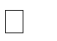 общественныморганизациямиобъединениям–выстраиватьсобственнуюсистемуработывсоответствиисцелямиизадачами,обозначеннымивУставеорганизации;сформироватьсодержаниедеятельности,подлежащеефинансовойподдержкеввидегрантовисубсидий,выделяемыхизфедеральныхиместныхбюджетов,атакжеобеспечитьвозможностьучастиявоткрытомконкурсе(тендере),проводимомМОвцеляхреализацииплановразвитияМО.Школы,активновключенныевреализациюсистемывоспитания,получаютвозможностьформированиявнушительногопортфолиоивыстраиваниясистемнойсодержательнойдеятельности,ориентированнойнарешениестратегическихгосударственныхзадач,чтоявляетсявыигрышнойосновойдляполучениягрантовнареализациюнамеченныхпланов.Реализациясоциальныхпрактикшколойсовместнособщественнымиорганизациямииобъединениямиобладаетобъективноболеевысокимуровнемформированияиразвитиягражданскойидентичности,ответственностиисознательностиобучающихся.Задачи,решаемыевходевыполнениясоциальныхпрактик,лежатвплоскостизадачгосударственногозначения,посколькуудовлетворяютзапросамразвитиячеловеческогопотенциалаМО,способствуютпривлечениюсоциальноориентированныхструктуркрешениюобщественнополезныхзадачпорегиональнымимуниципальнымпрограммам,объединениюусилийМО,институтовобразованияигражданскихинститутоввделесоциальногоразвитиярегиона,укреплениямежнациональных(межэтнических)культурныхсвязейидр.«Классноеруководство»Осуществляяработусклассом,педагог(классныйруководитель)организуетработусколлективомкласса;индивидуальнуюработусучащимисявверенногоемукласса;работусучителями,преподающимивданномклассе;работусродителямиучащихсяилиихзаконнымипредставителями.Главноепредназначениеклассногоруководителя-изучениеособенностейразвитиякаждогообучающегосявклассеисозданиеусловиядлястановленияребенка,какличности,входящеговсовременныйемумир,воспитатьчеловека,способногодостойнозанятьсвоёместовжизни.Важноеместовработеклассногоруководителязанимаеторганизацияинтересныхиполезныхдляличностногоразвитияребенкасовместныхделсучащимисявверенногоемукласса,позволяющих,соднойстороны,вовлечьвнихдетейссамымиразнымипотребностямиитемсамымдатьимвозможностьсамореализоваться,асдругой,установитьиупрочитьдоверительныеотношениясучащимисякласса,статьдлянихзначимымвзрослым,задающимобразцыповедениявобществе.Формированиюисплочениюколлективаклассаспособствуютследующиедела,акции,события,проекты,занятия:классныечасы:тематические(согласноплануклассногоруководителя),посвященныеюбилейнымдатам,Днямвоинскойславы,событиювклассе,станице,стране,способствующиерасширениюкругозорадетей,формированиюэстетическоговкуса,позволяющиелучшеузнатьиполюбитьсвоюРодину;игровые,способствующиесплочениюколлектива,поднятиюнастроения,предупреждающиестрессовыеситуации;проблемные,направленныенаустранениеконфликтныхситуацийвклассе,школе,позволяющиерешатьспорныевопросы;организационные,связанныекподготовкеклассакобщемуделу;здоровьесберегающие,позволяющиеполучитьопытбезопасногоповедениявсоциуме,веденияздоровогообразажизниизаботыоздоровьедругихлюдей.Немаловажноезначениеимеет:формированиетрадицийвклассномколлективе:«Деньименинника»,ежегодныйпоход«Естьвосенипервоначальной…»,концертыдлямам,бабушек,папит.п.;становлениепозитивныхотношенийсдругимикласснымиколлективами(черезподготовкуипроведениеключевогообщешкольногоделапопараллелям);сборинформацииобувлеченияхиинтересахобучающихсяиихродителей,чтобынайтивдохновителейдляорганизацииинтересныхиполезныхдел;созданиеситуациивыбораиуспеха.Формированиюиразвитиюколлективаклассаспособствуют:составлениесоциальногопаспортаклассаизучениеучащихсякласса(потребности,интересы,склонностиидругиеличностныехарактеристикичленовклассногоколлектива)составлениекартыинтересовиувлеченийобучающихсяделоваяигра«Выборыактивакласса»наэтапеколлективногопланирования;проектированиецелей,перспективиобразажизнедеятельностиклассногоколлективаспомощьюорганизационно-деятельностнойигры,классногочаса«Класс,вкоторомяхотелбыучиться»,конкурса«Уставкласса»,«Гербкласса»,«Мойкласссегодняизавтра».Классноеруководствоподразумеваетииндивидуальнуюработусучащимисякласса:сослабоуспевающимидетьмииучащимися,испытывающимитрудностипоотдельнымпредметамнаправленанаконтрользауспеваемостьюучащихсякласса.сучащимися,находящимисявсостояниистрессаидискомфорта;собучающимися,состоящиминаразличныхвидахучёта,вгруппериска,оказавшимисявтруднойжизненнойситуации.Работанаправленанаконтрользасвободнымвремяпровождением.заполнениесучащимися«портфолио»сзанесением«личныхдостижений»учащихсякласса;участиевобщешкольныхконкурсахпредложение(делегирование)ответственностизатоилииноепоручениевовлечениеучащихсявсоциальнозначимуюдеятельностьвклассе;Классныйруководительработаетвтесномсотрудничествесучителямипредметниками.«Основныешкольныедела»Ключевыедела–этоглавныетрадиционныеобщешкольныедела,вкоторыхпринимаетучастиебольшаячастьшкольниковикоторыеобязательнопланируются,готовятся,проводятсяианализируютсясовместнопедагогамиидетьми.Этокомплексколлективныхтворческихдел,интересныхизначимыхдляшкольников,объединяющихихвместеспедагогамивединыйколлектив.Ввоспитательнойсистеменашейшколывыделяютсятематическиепериодытрадиционныхдел.Главныеделаявляютсяпонятными,личностнозначимыми,главное,впразднике-своеобразнаяформадуховногосамовыраженияиобогащенияребенка.«Деньзнаний»,«Деньучителя»,Новогодниетеатрализованныепредставления,Деньматериидругие.Нашкольномуровне:Общешкольныедела,связанныесразвитиемвоспитательнойсоставляющейучебнойдеятельностиДеньЗнаний–традиционныйобщешкольныйпраздник,состоящийизсериитематическихклассныхчасов,экспериментальныхплощадок.Особоезначениеэтотденьимеетдляучащихся1-хи11-хклассов,передачатрадиций,разновозрастныхмежличностныхотношенийвшкольномколлективе.Торжественноемероприятие«ДеньУчителя»–общешкольныйритуал,позволяющийучащимсяпримеритьнасебярольадминистрациишколы,учителей;способностьработатьсмладшимишкольниками.Данноесобытиеспособствуетразвитиюшкольнойидентичностидетей,поощрениюихсоциальнойактивности,развитиюпозитивныхмежличностныхотношенийвобщешкольномколлективе.Основныемероприятиянаучно-практическиеконференции(школьный,муниципальныйтуры)имини-фестивальпроектов.Научно-практическиеконференциисодействуетпропаганденаучныхзнаний,профессиональнойориентацииипривлечениюучащихсякнаучномутворчествуиисследовательскойработе.Общешкольныедела,направленныенаусвоениесоциально-значимыхзнаний,ценностныхотношенийкмиру,Родине,созданиеусловийдляприобретенияопытадеятельноговыражениясобственнойгражданскойпозицииДеньсолидарностивборьбестерроризмом–циклмероприятий(общешкольнаялинейка,классныечасы,выставкидетскихрисунков,урокимужества),направленныенаформированиетолерантности,профилактикумежнациональнойрозниинетерпимости;доверия,чувствамилосердиякжертвамтерактов,атакжеознакомлениеучащихсясосновнымиправиламибезопасногоповедения.«Выборнаякампания»-традиционнаяобщешкольнаяплощадкадляформированияосновшкольногосамоуправлениядляучащихся5-11классов.Вигровойформеучащиесяосваиваютвсеэтапыпредвыборнойкампании(дебаты,агитационнаякампания,выборы).Поитогамигрыформируютсяорганышкольногосамоуправления.Включениевделоучащихсявсейшколыспособствуютразвитиюинициативности,самоопределения,коммуникативныхнавыков,формированиюмежличностныхотношенийвнутришкольныхколлективов.Системамероприятий,направленныхнавоспитаниечувствалюбвикРодине,гордостизагероизмнарода,уважениякветеранам:Деньмужества,ДеньПобеды,ДеньзащитниковОтечества,«Урокблагодарнойпамяти»,Всероссийскаяакция«Бессмертныйполк»,классныечасы,посвященныепамятнымдатамОтечества,выставкирисунков«Япомню,ягоржусь…»,конкурсчтецов«Строки,опаленныевойной…».Общешкольныедела,направленныенасозданиеусловийдлянакопленияопытасамореализациивразличныхвидахтворческой,спортивной,художественнойдеятельности,позитивнойкоммуникации«Масленица»,«Зарница»-традиционныепраздники(1-11классы).«Новогодниечудеса»–общешкольноеколлективноетворческоедело,состоящееизциклаотдельныхдел:мастерская«ДедаМороза,конкурс«Новогодняяигрушка»,новогодниепраздникидляучащихсяразныхклассов,вкоторыхпринимаютучастиевсеучащиеся,педагогикииродители.КТДспособствуетразвитиюсценическихнавыков,проявлениюинициативы,формированиюнавыковиопытасамостоятельности,ответственности,коллективногоповедения;чувствадоверияиуважениядругкдругу,улучшениявзаимосвязиродителяиребёнка,педагоговиучащихся.«КубанскоеРождество»,«РазвКрещенскийвечерок»–гостиные,связанныесприобщениемучащихсякрусскимправославнымтрадициям,ссохранениемкультурногонаследия,пробуждаетинтерескисторическомупрошломурусскогонарода.Данныемероприятияпозволяетдетямполучитьнавыкипроектнойдеятельности,озелененияшкольнойтерритории,ответственногоповедениявприроде,трудолюбия.«Оспорт!»–комплекссоревнований(Зарница,Веселыйстарты;Деньздоровья,волейбол,баскетбол,мини-футбол,самбо,лёгкаяатлетика),направленныенаформированиесоциальнозначимогоотношенияучащихсякздоровью,опытаведенияздоровогообразажизни,популяризациюспорта,поддержкуспортивныхдостижений.НауровнеклассовСистематрадиционныхделвклассах,составляющихядровоспитательнойработы,имеющихобщешкольноезначение.Актуализацияобщешкольнойжизнинауровнеклассовосуществляетсяпутемформированиячувствасопричастностикаждогокжизнедеятельностишколыпутеморганизациисамо-исоуправления.Науровненачальногообщегообразованиясовместнаянаправленнаядеятельностьпедагогаишкольниковначальногоуровнязаключаетсявразвитиипознавательной,творческой,социально-активнойвидахдеятельностипутемстимулированиядетейкучастиювобщешкольныхделах,опираясьнасистемувыбираемыхответственныхлиц.Науровнеосновногоисреднегообразования–черезсоздаваемыйсоветкласса,которыйотвечаетзаучастиевобщешкольныхделах,информированиеоделахшкольнойжизнипутемделегированияответственностиотдельнымпредставителямклассногосамоуправления.«Посвящениевпервоклассники»–торжественнаяцеремония,символизирующаяприобретениеребенкомсвоегоновогосоциальногостатуса–школьника;«ПрощаниесАзбукой»–традиционнаяцеремониявпервыхклассах;Деньименинника–дело,направленноенасплочениеклассногоколлектива,науважительноеотношениедругкдругучерезпроведениеразличныхконкурсов.Классныйчас«Деньматери»–развитиенравственно-моральныхкачествребенкачерезвосприятиелитературныхпроизведений;развитиевдетяхчувствасопереживания,доброгосочувственногоотношениякматери,воспитаниеуважениякматеринскомутруду,любвикматери;Классныйсемейныйпраздник,посвящённый8мартаи23февраля–ежегодноедело,проходитсовместносродителямивпроцессесозданияиреализациидетско-взрослыхпроектов.Вовлечениедетейвпроектнуюдеятельность.Участиевзнаковыхпроектахшколы.«Мыпротивсквернословия»«Экологическийдесант»«Школа–этонашдом».Вовлечениекаждогоребенкавключевыеделашколыиклассаводнойизвозможныхдлянегоролейосуществляетсячерезсоветысоуправления,гдераспределяютсязоныответственности,даютсяразовыепосильныепоручения.«Внешкольныемероприятия»Реализациявоспитательногопотенциалавнешкольныхмероприятийпредусматривает:внешкольныетематическиемероприятиявоспитательнойнаправленности,организуемыепедагогами,поизучаемымвшколеучебнымпредметам,курсам,модулям;(конференции,фестивали,творческиеконкурсы)организуемыевклассахкласснымируководителями,втомчислесовместносродителями(законнымипредставителями)обучающихся,экскурсии,походывыходногодня(вмузеи,библиотеку,кинотеатры,парки,наразличныепредприятия)спривлечениемкихпланированию,организации,проведению,оценкемероприятия;литературные,исторические,экологическиеидругиепоходы,экскурсии,экспедиции,слетыит.п.,организуемыепедагогами,втомчислесовместносродителями(законнымипредставителями)обучающихся(дляизученияисторико-культурныхмест,событий,биографий,проживавшихвэтойместностироссийскихпоэтовиписателей,деятелейнауки,природныхиисторико-культурныхландшафтов,флорыифауныидр.);выездныесобытия,включающиевсебякомплексколлективныхтворческихдел,впроцессекоторыхскладываетсядетско-взрослаяобщность,характеризующаясядоверительнымивзаимоотношениями,ответственнымотношениемкделу,атмосферойэмоционально-психологическогокомфорта;внешкольныемероприятия,втомчислеорганизуемыесовместноссоциальнымипартнерамишколы.«Организацияпредметно-эстетическойсреды»Окружающаяребенкапредметно-эстетическаясредашколы,приусловииееграмотнойорганизации,обогащаетвнутренниймирученика,способствуетформированиюунегочувствавкусаистиля,создаетатмосферупсихологическогокомфорта,поднимаетнастроение,предупреждаетстрессовыеситуации,способствуетпозитивномувосприятиюребенкомшколы.Воспитывающеевлияниенаребенкаосуществляетсячерезтакиеформыработыспредметно-эстетическойсредойшколыкак:оформлениеинтерьерашкольныхпомещений(вестибюля,коридоров,рекреаций,спортивногозала,окнаит.п.)иихпериодическаяпереориентация,котораяможетслужитьхорошимсредствомразрушениянегативныхустановокшкольниковнаучебныеивнеучебныезанятия,размещениенастендахшколырегулярносменяемыхэкспозиций.Творческихработшкольников,позволяющихимреализоватьсвойтворческийпотенциал,атакжезнакомитьсясработамидругдруга;фотоотчетовобинтересныхсобытиях,происходящихвшколе-озеленениепришкольнойтерритории,разбивкаклумб,тенистыхаллей,оборудованиеводворешколыспортивныхиигровыхплощадок,доступныхиприспособленныхдляшкольниковразныхвозрастныхкатегорий,оздоровительно-рекреационныхзон,позволяющихразделитьсвободноепространствошколыназоныактивногоитихогоотдыха;благоустройствоклассныхкабинетов,осуществляемоекласснымируководителямивместесошкольникамисвоихклассов,позволяющееучащимсяпроявитьсвоифантазиюитворческиеспособности,создающееповоддлядлительногообщенияклассногоруководителясосвоимидетьми;событийноеоформлениепространстваприпроведенииконкретныхшкольныхмероприятий(праздников,церемоний,торжественныхлинеек,творческихвечеров,выставок,собранийит.п.);«украшениешколыкДнюучителя,«Новогоднийдизайншколы»,Акция«ОкнаПобеды»;акцентированиевниманияшкольниковпосредствомэлементовпредметно-эстетическойсреды(стенды,плакаты)наважныхдлявоспитанияценностяхшколы,еетрадициях,правилах.«Работасродителями/законнымипредставителями»Работасродителямиилизаконнымипредставителямишкольниковосуществляетсядлялучшегодостиженияцеливоспитания,котороеобеспечиваетсясогласованиемпозицийсемьиишколывданномвопросе.Толькокогдавсеучастникиобразовательногопроцессаединыинаходятконтакт,тогдавоспитаниенаиболееэффективно.Нобываеттак,чтородителисаминуждаютсявграмотнойквалифицированнойпомощи.Необходимаорганизацияработыповыявлениюродителей(законныхпредставителей),невыполняющихобязанностейпоихвоспитанию,обучению,содержаниюведетсясистематическиивтечениевсегогода.Используютсяразличныеформыработы:выявлениесемейгруппырискаприобследованииматериально-бытовыхусловийпроживания,обучающихсяшколы;формированиебанкаданныхсемей;индивидуальныебеседы;заседанияСоветапрофилактики;совещанияпридиректоре;совместныемероприятиясКДНиЗПиОПДН.Профилактическаяработасродителямипредусматриваетоптимальноепедагогическоевзаимодействияшколыисемьи,включениесемьиввоспитательныйпроцессчерезсистемуродительскихсобраний,общешкольныхмероприятийсдетьмииродителями:Деньсемьи,Деньматери,мероприятияпопрофилактикевредныхпривычек,родительскиелекторииит.д.Кромеработыпопросвещениюипрофилактики,вшколепроводитсяактивнаяработадлядетейиихсемейпосозданиеситуацииуспеха,поддержкииразвитиятворческогопотенциала.Работасродителямиилизаконнымипредставителямишкольниковосуществляетсяврамкахследующихвидовиформдеятельности:Нагрупповомуровне:общешкольныйродительскийкомитет,участвующийвуправлениишколойирешениивопросоввоспитанияисоциализацииихдетей;общешкольныеродительскиесобрания,происходящиеврежимеобсуждениянаиболееострыхпроблемобученияивоспитанияшкольников;педагогическоепросвещениеродителейповопросамвоспитаниядетей,входекоторогородителиполучаютрекомендацииклассныхруководителейиобмениваютсясобственнымтворческимопытоминаходкамивделевоспитаниядетей,атакжеповопросамздоровьясбережениядетейиподростковвзаимодействиесродителямипосредствомшкольногосайта:размещаетсяинформация,предусматривающаяознакомлениеродителей,школьныеновостиНаиндивидуальномуровне:обращениекспециалистампозапросуродителейдлярешенияострыхконфликтныхситуаций;участиеродителейвпедагогическихконсилиумах,собираемыхвслучаевозникновенияострыхпроблем,связанныхсобучениемивоспитаниемконкретногоребенка;помощьсостороныродителейвподготовкеипроведенииобщешкольныхивнутриклассныхмероприятийвоспитательнойнаправленности;индивидуальноеконсультированиеcцельюкоординациивоспитательныхусилийпедагоговиродителей.«Самоуправление»Основнаяцельмодуля«Ученическоесамоуправление»вМБОУСОШ№4им.Г.П.Бочкарязаключаетсявсозданииусловийдлявыявления,поддержкииразвитияуправленческихинициативобучающихся,принятиясовместныхсовзрослымирешений,атакжедлявключенияобучающихсяшколыввариативнуюколлективнуютворческуюисоциально-значимуюдеятельность.Поддержкадетскогосамоуправлениявшколепомогаетпедагогамвоспитыватьвдетяхинициативность,самостоятельность,ответственность,трудолюбие,чувствособственногодостоинства,ашкольникам–предоставляетширокиевозможностидлясамовыраженияисамореализацииУчастиевсамоуправлениидаётвозможностьподросткампопробоватьсебявразличныхсоциальныхролях,получитьопытконструктивногообщения,совместногопреодолениятрудностей,формируетличнуюиколлективнуюответственностьзасвоирешенияипоступки.Посколькуучащимсямладшихиподростковыхклассовневсегдаудаетсясамостоятельноорганизоватьсвоюдеятельность,детскоесамоуправлениеиногдаинавремяможеттрансформироватьсявсоуправление(посредствомвведенияфункциипедагога-куратора)вдетскоесамоуправление.СтруктураученическогосамоуправленияшколыимеетнесколькоУровнейиосуществляетсяследующимобразом:Науровнешколы:-черездеятельностьвыборногоСоветаобучающихсяшколы,создаваемогодляучетамненияшкольниковповопросамуправленияобразовательнойорганизациейипринятияадминистративныхрешений,затрагивающихихправаизаконныеинтересы;черездеятельностьтворческихсоветовдела,отвечающихзапроведениетехилииныхконкретныхмероприятий,праздников,вечеров,акцийит.п.;участиечленовдетскогообщественногодвижениявволонтерскомотряде«Крайдобра»,которыедействуютнаблагоконкретныхлюдейисоциальногоокружениявцелом.Уровеньобщешкольногоколлективапредполагаетполучениеобучающимисяопытасамостоятельногообщественногодействия.ГлавныморганомданногоуровнясамоуправленияявляетсяСоветшкольногоученическогосамоуправления,которыйсостоитизлидероввсехсекторовуправления.НаэтомуровнечленыСоветаактивновзаимодействуютссоветникомдиректораповоспитанию,представителямилидеровпедагогическогоиродительскогоколлектива.Приорганизацииобщешкольногоуровнясамоуправлениярешаютсяследующиезадачи:планирование,организацияианализобщешкольныхмероприятийикультурно-образовательныхсобытий;разработкаивнедрениеинициативученического,педагогическогоиродительскогоколлективов;управлениесоциальноориентированнойдеятельностишколы;созданиеиукреплениеобщешкольныхтрадиций.Содержаниедеятельностиоргановшкольногоученическогосамоуправленияразногоуровнянаходитотражениевпланевнеурочнойдеятельности.Например,кежегодныммероприятиям,реализуемымобучающимисянаразныхуровняхсамоуправления,относятся:организациявстречсинтереснымилюдьми,школьныхконференцийипередвижныхвыставок«Этотудивительныймир»,поддержаниепорядкаичистотывучебныхклассахишколе,созданиеландшафтногодизайнанапришкольнойтерритории,проведениеспартакиад,интеллектуальныхиспортивныхконкурсов,фестивалей,праздников,творческихконкурсовивстреч,выставок,реализацияпроектапоблагоустройствуиоформлениюшкольныхпомещений«Создаемпространствошколывместе»,проведениесоциальныхакций«ДляВас,ветераны»«Помогичетвероногомудругу»идр.Науровнеклассов:черездеятельностьвыборныхпоинициативеипредложениямучащихсяклассалидеров(старост),представляющихинтересыклассавобщешкольныхделахипризванныхкоординироватьегоработусработойшколыиклассныхруководителей;черездеятельностьвыборныхоргановсамоуправления,отвечающихзаразличныенаправленияработыкласса.Уровеньклассныхколлективовформируетсяиреализуетсявкаждомклассе.Данныйуровеньсамоуправлениядаетобучающимсявозможностьраскрытьсвоиличностныекачества,получитьопытреализацииразличныхсоциальныхролей(лидер,заместительлидера,культорганизатор,спорторганизатор,ответственныйзабезопасность,учебныйсектор,редколлегия)впроцессеразработкипланаклассныхдел,подготовкииорганизацииразнообразныхсобытийкласса.Дляформированияиразвитиялидерскихкачеств,управленческихкомпетенций,освоенияэффективныхформорганизацииклассногоколлективапроводитсяучебаактивашколы,накоторуюприглашаютсялидерывсехклассов.Наэтомуровнесамоуправлениярешаютсяследующиезадачи:подруководствомклассногоруководителясоздаетсямодельсамостоятельнойдеятельностипореализацииинициативобучающихся;создаютсяусловиядлявыявленияиреализациитворческогопотенциалаобучающихся;воспитываетсяличнаяиколлективнаяответственностьзавыполнениепорученныхдел.Наиндивидуальномуровне:черезвовлечениешкольниковвпланирование,организацию,проведениеианализобщешкольныхивнутриклассныхдел,черезреализациюфункцийшкольниками,отвечающимизаразличныенаправленияработывклассе;организациюобщественнополезныхдел,дающихдетямвозможностьполучитьважныйдляихличностногоразвитияопытдеятельности,направленнойнапомощьдругимлюдям,своейшколе,обществувцелом;развитьвсебетакиекачествакакзабота,уважение,умениесопереживать,умениеобщаться,слушатьислышатьдругих.(Этопосильнаяпомощь,оказываемаяшкольникамипожилымлюдям,участиешкольниковвработенаприлегающейкшколетерриторииит.п).«Профилактикаибезопасность»УхудшениездоровьядетейшкольноговозраставРоссиисталонетолькомедицинской,ноисерьезнойпедагогическойпроблемой.Пожалуй,нетничегодругоговмире,чтобымытерялистакойбеспечностьюилегкостью,каксобственноездоровье.Данныеофициальнойстатистикиирезультатыспециальныхнаучныхисследованийсвидетельствуютотом,чтовпоследниегодыдляподростковсталихарактернынетолькоширокаяраспространенностьвредныхпривычек,ноиболеераннееприобщениекним.Всовременной,быстроменяющейсяэкологическойобстановкевРоссии,возможностираспространениясредиподростковобразажизнисопряженногосрискомдляздоровья,становятсявсеболееширокими.Опытпоказывает,чтобольшинствоподростковиспытываютпотребностьвобсужденииразличныхпроблемздоровьяиинформации,касающейсяличнойбезопасности.Поэтомуоднойизформработыпопрофилактикевредныхпривычекиприобщениюдетейкздоровомуобразужизниявляетсяпросвещение.Подросткамнеобходимаинформацияквалифицированныхспециалистовпоинтересующимихвопросам.Однако«правильные»знанияневсегдапредполагает«правильное»поведение.Междунимиоченьбольшаядистанция.Длятого,чтобы«правильные»знанияпомогливыбрать«правильныйпоступок»,нужнамотивацияпобуждениякдействию.Напервомэтапепрофилактическойработыважнаярольотводитсяпрофилактикетабакокурения,алкоголизмаинаркоманиисредиподростков.Послесозданиясоциальногопаспорташколывместеспсихологическойслужбойикласснымируководителями,начинаетсяактивнаяпросветительскаяработа:беседы,дискуссии,«круглыестолы»,тренинговыезанятиясучастиемнарколога,эпидемиолога,детскоговрача,родителей,психологаиучащихсяшколы.Дляэтоговшколепроводятся:«Дниздоровья»,знакомствосприродойродногокрая,физическоеразвитиедетей,пропагандатуризма,здоровогообразажизни,чтоспособствует,формированиюответственностизасохранениеестественногоприродногоокружения,определяющегоусловияжизничеловека;«Урокибезопасности»,профилактикадетскоготравматизма,формированиеответственностизасвоёздоровьеиздоровьедругихлюдей;Месячникборьбысвреднымипривычками,профилактикаСПИДа;Урокикрасотыиздоровьяспособствуютэстетическомуикультурномуразвитиюребёнка,осознаниездоровья,какоднойизглавныхжизненныхценностей;«Пятиминутказдоровья»-просвещение,формированиенавыковвыходаизтрудныхситуаций,ответственностизасвоипоступки;Экологическоевоспитаниеимеетогромнуюрольвделесохраненияздоровьянации.Действеннымимероприятиямивразвитииданногонаправленияявляются:Акции«ПтицыКубани»,«Чистыеберега»;Праздники«Деньземли»,«Деньптиц»,фотоконкурс,конкурсрисунков«Природародногокрая»,«Берегилесотогня!»;Общешкольноеделосбормакулатуры«Сдаймакулатуру-спасидерево!»,«Чистыйдвор».Впрофилактикевредныхпривычекбольшоевниманиеуделяетсяподготовкеиобучениюмолодежныхлидеров.Учащихся,которыеведутактивныйздоровыйобразжизни,должныстатьположительнымпримеромдляподростков«группыриска».Направление«Профилактикаибезопасность»реализовываетсянаоснованиипланов:ПланмероприятийпореализацииЗаконаКраснодарскогокрая«ОмерахпопрофилактикебезнадзорностииправонарушенийнесовершеннолетнихвКраснодарскомкрае»Планработыврамкахакции«Школа-территория,свободнаяоттабака»ПланмероприятийпротивподростковойпреступностиипоусилениюпрофилактическойработыПланмероприятийпопрофилактикераннихполовыхсвязей,половомувоспитаниюипредупреждениюраннейбеременностинесовершеннолетнихПланработыпопрофилактикенаркомании,алкоголизмаитабакокуренияПланмероприятийпоукреплениюобщегражданскойидентичности,гармонизациимежэтническихимежконфессиональныхотношений,профилактикеэкстремизмаПланработыпрофилактикеэкстремистскойдеятельности,гармонизациимежэтническихотношений,недопущениюпроявленияфактовнационализмаиксенофобиисрединесовершеннолетних«Социальноепартнерство(сетевоевзаимодействие)»РеализациявоспитательногопотенциаласоциальногопартнёрствашколыприсоблюдениитребованийзаконодательстваРоссийскойФедерациипредусматривает:участиепредставителейорганизаций-партнёров,втомчислевсоответствиисдоговорамиосотрудничестве,впроведенииотдельныхмероприятийврамкахрабочейпрограммывоспитанияикалендарногопланавоспитательнойработы(дниоткрытыхдверей,государственные,региональные,школьныепраздники,торжественныемероприятияит.п.);Акцентновыхобразовательныхстандартовсделанвпервуюочередьнаразвитиетворческогопотенциаладетейидуховно-нравственноевоспитание.Однако,следуяновымстандартамобразования,длясоздания«идеальной»моделивыпускникарамкивоспитательногопространстваодногоОУуженедостаточно.Должнобытьорганизованоцелостноепространстводуховно-нравственногоразвитияобучающихся.Этомуспособствует:участиепредставителейорганизаций-партнёроввпроведенииотдельныхуроков,внеурочныхзанятий,внешкольныхмероприятийсоответствующейтематическойнаправленности;проведениенабазеорганизаций-партнёровотдельныхуроков,занятий,внешкольныхмероприятий,акцийвоспитательнойнаправленности;проведениеоткрытыхдискуссионныеплощадки(детские,педагогические,родительские,совместные),кудаприглашаютсяпредставителиорганизаций-партнёров,накоторыхобсуждаютсяактуальныепроблемы,касающиесяжизнишколы,муниципальногообразования,региона,страны;расширениесетевоговзаимодействияисотрудничествамеждупедагогамигорода,какосновныхучебныхзаведений,такдополнительныхивысших;поискновыхформработы,втомчислеиинформационнокоммуникативныхпосетевомувзаимодействиюшкольниковгорода.Этовозможностьмаксимальногораскрытиятворческогопотенциаларебенка.Даннаядеятельность,позволяетпроявитьсебяоптимальнымобразоминдивидуальноиливгруппе,попробоватьсвоисилы,приложитьсвоизнания,принестипользу,показатьпубличнодостигнутыйрезультат.Совместноразрабатываемыеиреализуемыеобучающимися,педагогамисорганизациями-партнёрамиблаготворительной,экологической,патриотической,трудовойит.д.направленности,ориентированныенавоспитаниеобучающихся,преобразованиеокружающегосоциума,позитивноевоздействиенасоциальноеокружение.«Профориентация»Совместнаядеятельностьпедагоговишкольниковпонаправлению«профориентация»включаетвсебяпрофессиональноепросвещениешкольников;диагностикуиконсультированиепопроблемампрофориентации,организациюпрофессиональныхпробшкольников.Задачасовместнойдеятельностипедагогаиребенка:–подготовитьшкольникакосознанномувыборусвоейбудущейпрофессиональнойдеятельности.Создаваяпрофориентационнозначимыепроблемныеситуации,формирующиеготовностьшкольникаквыбору,педагогактуализируетегопрофессиональноесамоопределение,позитивныйвзгляднатрудвпостиндустриальноммире,охватывающийнетолькопрофессиональную,ноинепрофессиональнуюсоставляющиетакойдеятельности:циклыпрофориентационныхчасовобщения,направленныхнаподготовкушкольникакосознанномупланированиюиреализациисвоегопрофессиональногобудущего;профориентационныеигры:деловыеигры,квесты,расширяющиезнанияшкольниковотипахпрофессий,оспособахвыборапрофессий,одостоинствахинедостаткахтойилиинойинтереснойшкольникампрофессиональнойдеятельности;экскурсиинапредприятия,дающиешкольникамначальныепредставленияосуществующихпрофессияхиусловияхработылюдей,представляющихэтипрофессии;посещениеднейоткрытыхдверейвсреднихспециальныхучебныхзаведенияхивузах;совместноеспедагогамиизучениеинтернетресурсов,посвященныхвыборупрофессий,прохождениепрофориентационногоонлайн-тестирования;участиевработевсероссийскихпрофориентационныхпроектов,созданныхвсетиинтернет;-освоениешкольникамиосновпрофессииврамкахкурсоввнеурочнойдеятельности.Вариативныемодули:«Детскиеобщественныеобъединения»ДействующиенабазеМБОУСОШ№4им.Г.П.Бочкарядетскиеобщественныеобъединения–этодобровольное,самоуправляемое,некоммерческоеформирование,созданноепоинициативеобучающихсяивзрослых,объединившихсянаосновеобщностиинтересовдляреализацииобщихцелей,указанныхвуставеобщественногообъединения.ЕгоправовойосновойявляетсяФедеральныйзаконот19.05.1995№82-ФЗ«Обобщественныхобъединениях»(ст.5).ВМБОУСОШ№4им.Г.П.Бочкаряимеютсядетскиеобъединения:ОтрядЮИДОтряд«Дружинаюныхпожарных»Отрядволонтеров«Крайдобра»Школьныйспортивныйклуб«Импульс»Группыказачьейнаправленности«ЮНАРМИЯ»ВСК«Братишка»им.Г.П.БочкаряВоспитаниевдетскомобщественномобъединенииосуществляетсячерез:утверждениеипоследовательнуюреализациювдетскомобщественномобъединениидемократическихпроцедур(выборыруководящихоргановобъединения,подотчетностьвыборныхоргановобщемусборуобъединения;ротациясостававыборныхоргановит.п.),дающихобучающемусявозможностьполучитьсоциальнозначимыйопытгражданскогоповедения;организациюобщественнополезныхдел,дающихобучающимсявозможностьполучитьважныйдляихличностногоразвитияопытдеятельности,направленнойнапомощьдругимлюдям,своейшколе,обществувцелом;развитьвсебетакиекачества,какзабота,уважение,умениесопереживать,умениеобщаться,слушатьислышатьдругих.Такимиделамимогутявляться:посильнаяпомощь,оказываемаяобучающимисяпожилымлюдям;участиеобучающихсявработенаприлегающейкшколетерритории(работавшкольномсаду,уходзадеревьямиикустарниками,благоустройствоклумб)идр.;рекламныемероприятиявначальнойшколе,реализующиеидеюпопуляризациидеятельностидетскогообщественногообъединения,привлечениявнегоновыхучастников(проводятсявформеигр,квестов,театрализацийит.п.)РаботасучащимисяпопредупреждениюнесчастныхслучаевитравматизмавтечениевсегоучебногогодавнашейшколеосуществляетсячерезработуотрядовЮныйинспектордвижения(ЮИД)иДружинуюныхпожарных(ДЮП).ЧленыЮИДиДЮПактивноучаствуютвпроведениипрофилактическихмероприятий,готовятипроводятагитационныевыступленияпередучащимисяшколы.Членыотрядовизготавливаютираспространяютлистовкипоправилампожарнойбезопасностисредижителейсела,оформляютинформационныелисты,направленныенаобучениедетейпожарнойбезопасностииправиламдорожногодвижения,организуюттематическиевыставкирисунковиподелок,различныетематическиевечера,викторины,конкурсы.ЦельдеятельностиШСК«Импульс»-этосозданиеусловийдляразвитияфизическойкультурыиспортавМБОУСОШ№4им.Г.П.Бочкаря,организациидосугаобучающихсяпоспортивныминтересам,удовлетворениеихпотребностивфизическомсовершенствовании,атакжеоказаниепрактическойпомощиучастникамобразовательногопроцессавреабилитации,сохраненияиукрепленияздоровья.Участникамиобъединениямогутбытьучащиесяс1-гопо11-йкласс.Работапонаправлению«Казачество»выполняетсявгруппахказачьейнаправленностиирешаеттакиезадачи,какдуховно-нравственноеразвитиеобучающихся,воспитаниеосновтолерантности,чувствапатриотизмаигражданскихкачеств.Вшколеестьклассыказачьейнаправленностив3и8классах.Учащиесяклассаактивноучаствуютвисследовательскойдеятельности,конкурсахисоревнованиях,направленныхнапропагандуказачества.Вработесклассомказачьейнаправленностиосновныминаправлениямиработыявляются:историякубанскогоказачества;казачьиигры;историяисовременностькубанскогоказачества;физическоевоспитаниеказаковОбразовательнаяпрограммаобеспечиваетобучениевсоответствииспоставленнымицелями.Основныенаправлениядеятельностиотряда«Юнармия»вМБОУСОШ№4им.Г.П.Бочкарястроятсяисходяиззадач,направленныхдляреализациипоставленнойцели.НаправлениядеятельностиопределеныГлавнымирегиональнымштабомдвижения«Юнармия».Содержаниекаждогонаправления,атакжевидыиформыдеятельностиопределенымной,какруководителемотряда,ипедагогами-инструкторами,ведущимизанятияпоразличнымнаправлениям.«Начальнаявоеннаяподготовка».ВМБОУСОШ№4им.Г.П.БочкарязасчетчасоввнеурочнойдеятельностиврамкахФГОСосуществляется«Начальнаявоеннаяподготовка»нетолькостаршеклассников,ноиучащихсясреднегозвенавсоответствиисихвозрастнымиособенностями.«Физическаяподготовка»-направлениеуспешнореализовываетсяврамкахдополнительныхчасовсекционнойработыивнеурочныхзанятийФГОС.«Творческаядеятельность»-вотряде«Юнармия»приветствуетсякакколлективная,такииндивидуальнаятворческаядеятельностьучастниковобъединения.Юнармецынашейшколыпринимаютактивноеучастиевомногихпроводимыхтворческихконкурсахразличногоуровня.«Школьноемедиа»Цельшкольныхмедиа(совместносоздаваемыхразновозрастнымишкольникамиипедагогамисредствраспространениятекстовой,аудиоивидеоинформации)–развитиекоммуникативнойкультурышкольников,формированиенавыковобщенияисотрудничества,поддержкатворческойсамореализацииучащихсяВоспитательныйпотенциалшкольныхмедиареализуетсяврамкахразличныхвидовиформдеятельности:видеоифотостудию:созданиефотомонтажей,фоторепортажей,видеоклиповонаиболееинтересныхмоментахжизнишколы,популяризацияобщешкольныхключевыхдел,мероприятий,кружков,секций,деятельностиоргановученическогосамоуправления;участиешкольниковвовсероссийскихконкурсахшкольныхмедиа.социальныесети:разновозрастноесообществоучащихсяипедагогов,поддерживающееинтернет-сайтшколыигруппы«ВКонтаке»,сцельюосвещениядеятельностишколы,винформационномпространстве,привлечениявниманияобщественностикМБОУСОШ№4им.Г.П.Бочкаря,информационногопродвиженияценностейшколыиорганизациивиртуальнойдиалоговойплощадки,накоторойдетьми,учителямииродителямимоглибыоткрытообсуждатьсязначимыевопросы.Созданиеинтернетопросовиобсужденийвонлайнрежиме,участиевработесайташколы,ВК.Раздел III.Организация воспитательной деятельностиОбщиетребованиякусловиямреализацииПрограммы Программавоспитанияреализуетсяпосредствомформированиясоциокультурноговоспитательногопространстваприсоблюденииусловийсозданияуклада,отражающегоготовностьвсехучастниковобразовательногопроцессаруководствоватьсяединымипринципамиирегулярновоспроизводитьнаиболееценныедлянеевоспитательнозначимыевидысовместнойдеятельности.Укладшколынаправленнасохранениепреемственностипринциповвоспитаниянавсехуровняхобщегообразования:обеспечениеличностноразвивающейпредметно-пространственнойсреды,втомчислесовременноематериально-техническоеобеспечение,методическиематериалыисредстваобучения;наличиепрофессиональныхкадровиготовностьпедагогическогоколлективакдостижениюцелевыхориентировПрограммывоспитания;взаимодействиесродителями(законнымипредставителями)повопросамвоспитания;учетиндивидуальныхособенностейобучающихся,винтересахкоторыхреализуетсяПрограмма(возрастных,физических,психологических,национальныхипр.).РАЗДЕЛ 3. ОРГАНИЗАЦИОННЫЙКадровоеобеспечениеПедагог являет собой всегда главный для обучающихся пример нравственного и гражданского личностного поведения. В школе создано школьное методическое объединение (ШМО) классных руководителей, которое помогает учителям школы разобраться в нормативно-правовой базе в потоке информации, обеспечивающей успешный воспитательный процесс. Совершенствование подготовки и повышения квалификации кадров по вопросам духовно-нравственного воспитания детей и молодежи, один из главных вопросов в реализации рабочей программы воспитания. Мероприятия по подготовке кадров:сопровождение молодых педагогических работников, вновь поступивших на работу педагогических работников (работа школы наставничества)индивидуальная работа с педагогическими работниками по запросам (в том числе и по вопросам классного руководства)контроль оформления учебно-педагогической документациипроведение конференций, «круглых столов», семинаров по педагогическим и другим проблемам духовно-нравственного воспитания и просвещения обучающихся;участие в постоянно действующих учебных курсах, семинарах по вопросам воспитания;участие в работе городских и региональных методических объединений представление опыта работы школы;участие в работе постоянно действующего методического семинара по духовно- нравственному воспитаниюучастие в различных ежегодных районных, краевых, региональных, Всероссийских образовательных конкурсах с целью обмена опыта работы по духовно-нравственному воспитаниюВ педагогическом плане среди базовых национальных ценностей необходимо установить одну важнейшую, системообразующую, дающую жизнь в душе детей всем другим ценностям - ценность Учителя.Нормативно-методическое обеспечениеВ программных мероприятиях предусматривается подготовка и принятие нормативных документов, включающих вопросы духовно-нравственного воспитания школьников, заключение соглашений о сотрудничестве органов образования, здравоохранения, культуры, социальной помощи.Ведется разработка нормативно-правового механизма взаимосвязи субъектов духовно-нравственного содержания в станице.Подготовка приказов и локальных актов школы по внедрению рабочей программы воспитания в образовательный процесс.Создание рабочей программы воспитания на 2023-2025г. с приложением плана воспитательной работы школы на три уровня образования НОО, ООО, СОО.Обновление содержания воспитательных программ в целях реализации новых направлений программ воспитания.Подготовка/корректировка дополнительных общеразвивающих программ ОУ.Сайт, на котором будут отражены реальные результаты программы воспитания https://star-sosh4.ru/Требования к условиям, обеспечивающим достижение планируемых личностных результатов в работе с особыми категориями детейВ настоящее время в МБОУ СОШ №4 им. Г. П. Бочкаря, получает образование примерно 25% детей с ОВЗ и детей инвалидов во всех уровнях образования. Дети ОВЗ и инвалиды получают образование на равных, со всеми школьниками, создана благоприятная доброжелательная среда. Эти дети находятся под пристальным контролем классных руководителей, и социально-психологической службы. Они имеют возможность участвовать в различных формах жизни детского сообщества: в работе органов самоуправления, волонтерского отряда, участвовать в конкурсных мероприятиях онлайн и офлайн, в школьных праздниках. Обеспечивается возможность их участия в жизни класса, школы, событиях группы. Таким образом, формируется их личностный опыт, развивается самооценка и уверенность в своих силах, опыт работы в команде, развивает активность и ответственность каждого обучающегося в социальной ситуации его развития.ТребованиякусловиямработысобучающимисясособымиобразовательнымипотребностямиНалаживание эмоционально-положительного взаимодействия детей с ОВЗ с окружающими для их успешной адаптации и интеграции в школе;формирование доброжелательного отношения к детям с ОВЗ и их семьям со стороны всех участников образовательных отношений;построение воспитательной деятельности с учетом индивидуальных особенностейкаждого обучающегося с ОВЗ;активное привлечение семьи и ближайшего социального окружения к воспитанию обучающихся с ОВЗ;обеспечение психолого-педагогической поддержки семей, обучающихся с ОВЗ в развитии и содействие повышению уровня их педагогической, психологической, медико- социальной компетентности;индивидуализация в воспитательной работе с обучающимися с ОВЗ.на личностно-ориентированный подход в организации всех видов детской деятельности.СистемапоощрениясоциальнойуспешностиипроявленийактивнойжизненнойпозицииобучающихсяСистема поощрения проявлений активной жизненной позиции и социальной успешности обучающихся призвана способствовать формированию у обучающихся ориентации на активную жизненную позицию, инициативность, максимально вовлекать их в совместную деятельность в воспитательных целях. Система проявлений активной жизненной позиции и поощрения социальной успешности обучающихся строится на принципах:публичности, открытости поощрений (информирование всех обучающихся о награждении, проведение награждений в присутствии значительного числа обучающихся); В школе практикуются общешкольные линейки и праздники в честь победителей различных конкурсов и олимпиад.в выдвижении на поощрение и в обсуждении кандидатур на награждение обучающихся участвуют органы самоуправления, классные руководители учителя;к участию в системе поощрений на всех стадиях привлекаются родители (законные представители) обучающихся, представителей родительского сообщества, самих обучающихся, их представителей (с учетом наличия ученического самоуправления), сторонние организации, их статусных представителей;дифференцированность поощрений (наличие уровней и типов наград позволяет продлить стимулирующее действие системы поощрения).Анализ воспитательного процессаСамоанализ организуемой в МБОУ СОШ №4 им. Г. П. Бочкаря воспитательной работы осуществляется по выбранным самой школой направлениям и проводится с целью выявления основных проблем школьного воспитания и последующего их решения.Самоанализ осуществляется ежегодно силами самой школы.Основными принципами, на основе которых осуществляется самоанализ воспитательной работы в школе, являются:принцип гуманистической направленности осуществляемого анализа, ориентирующий экспертов на уважительное отношение, как к воспитанникам, так и к педагогам, реализующим воспитательный процесс;принцип приоритета анализа сущностных сторон воспитания, ориентирующий экспертов на изучение не количественных его показателей, а качественных – таких как содержание и разнообразие деятельности, характер общения и отношений между школьниками и педагогами;принцип развивающего характера осуществляемого анализа, ориентирующий экспертов на использование его результатов для совершенствования воспитательной деятельности педагогов: грамотной постановки ими цели и задач воспитания, умелого планирования своей воспитательной работы, адекватного подбора видов, форм и содержания их совместной с детьми деятельности;взаимное уважение всех участников образовательных отношений;развивающий характер осуществляемого анализа ориентирует на использование его результатов для совершенствования воспитательной деятельности педагогических работников (знания и сохранения в работе целей и задач воспитания, умелого планирования воспитательной работы, адекватного подбора видов, форм и содержания совместной деятельности с обучающимися, коллегами, социальными партерами);распределенная ответственность за результаты личностного развития обучающихсяориентирует на понимание того, что личностное развитие – это результат как организованного воспитания, в котором образовательная организация участвует наряду с другими социальными партнёрами, так и внеплановая социализация, саморазвитие. Основные направления анализа организуемого в школе воспитательного процесса: Условия организации воспитательной работы по четырем составляющим:нормативно-методическое обеспечение;кадровое обеспечение;материально-техническое обеспечение;удовлетворенность качеством условий.Оценить качество условий организации воспитательной работы помогут разработанные Чек-листы.Анализ организации воспитательной работы по следующим направлениям:реализация внеурочной деятельности;реализация воспитательной работы классных руководителей;реализация дополнительных программ;удовлетворенность качеством реализации воспитательной работы.Проводится с заполнением сводных таблиц выполненной работы и анализа ее качества, анкетирование.Результаты воспитания, социализации и саморазвития школьников.Критерием, на основе которого осуществляется данный анализ, является динамика личностного развития школьников каждого класса, их достижения в конкурсах и мероприятиях, удовлетворенность участников образовательных отношений качеством результатов воспитательной работы.Осуществляется анализ классными руководителями совместно с заместителем директора по воспитательной работе с последующим обсуждением его результатов назаседании методического объединения классных руководителей или педагогическом совете школы.Способом получения информации о результатах воспитания, социализации и саморазвития школьников является педагогическое наблюдение, диагностика. Диагностический инструментарий: «Методика диагностики нравственной воспитанности», «Методика диагностики личностного роста школьников», «Методика диагностики нравственной мотивации», «Методика диагностики нравственной самооценки»Внимание педагогов сосредотачивается на следующих вопросах:какие прежде существовавшие проблемы личностного развития школьников удалось решить за минувший учебный год;какие проблемы решить не удалось и почему;какие новые проблемы появились, над чем далее предстоит работать педагогическому коллективу.Диагностика «Творческие достижения школьников». Старшая вожатая проводит учет результативности участия детей в творческих конкурсах и мероприятиях, благотворительных акциях, социальных проектах, социально значимой деятельности. В качестве инструмента оценки - таблица достижений. Она позволит систематизировать сведения, для их анализа.Это дает возможность анализировать результативность участия школьников в различных конкурсах по всем направлениям воспитательной деятельности.Состояние организуемой в школе совместной деятельности детей и взрослых. Удовлетворенность качеством результатов воспитательной работы.Критерием, на основе которого осуществляется данный анализ, является наличие в школе интересной, событийно насыщенной и личностно развивающей совместной деятельности детей и взрослых.Осуществляется анализ заместителем директора по воспитательной работе, классными руководителями, Советом старшеклассников и родителями, хорошо знакомыми с деятельностью школы.Способами получения информации о состоянии организуемой в школе совместной деятельности детей и взрослых могут быть беседы со школьниками и их родителями, педагогами, лидерами ученического самоуправления, при необходимости – их анкетирование. Чтобы выявить, удовлетворены ли родители и школьники качеством образовательных услуг, чаще всего используют анкетирование.Часть вопросов такого анкетирования затрагивает и организацию воспитательной деятельности. Пусть оценят три показателя:качество организации внеурочной деятельности;качество воспитательной деятельности классного руководителя;качество доп.образованияАнализ ответов позволит вам оценить степень удовлетворенности результатами воспитательной работы. Полученные результаты обсуждаются на заседании методического объединения (ШМО) классных руководителей или педагогическом совете школы.Внимание при этом сосредотачивается на вопросах, связанных скачеством проводимых общешкольных ключевых дел;качеством совместной деятельности классных руководителей и их классов;качеством организуемой в школе внеурочной деятельности;качеством реализации личностно развивающего потенциала школьных уроков;качеством существующего в школе ученического самоуправления;качеством функционирующих на базе школы детских общественных объединений;качеством проводимых в школе экскурсий, походов;качеством профориентационной работы школы;качеством работы школьных медиа;качеством организации предметно-эстетической среды школы;качеством взаимодействия школы и семей школьников.Итогом самоанализа организуемой в школе воспитательной работы является перечень выявленных проблем, над которыми предстоит работать педагогическому коллективу, и проект направленных на это управленческих решений.Ожидаемые конечные результатысовершенствование статуса конкурентноспособного образовательного учреждения, обеспечивающего становление личности выпускника, способной при любых неблагоприятных условиях сохранять уважение друг к другу, взаимопонимание, стремление к взаимодействию в традициях русской православной культуры через расширение содержания, форм организации воспитательной системы школы посредством интеграции с социальными партнерами, системой дополнительного образования.введение в практику новых форм и методов духовно-нравственного воспитания.совершенствование системы социально–педагогической поддержки, обеспечивающей снижение факторов «риска» и асоциального поведения через внедрение современных воспитательных технологий, применение эффективных механизмов социализации, формирования здорового образа жизни на основе духовно-нравственных принципов воспитания.создание в школе единого воспитательного пространства, главной ценностью которого является личность ребенка, приобщение его к истинным ценностям, формирование нового знания, ориентированного на умение при любых неблагоприятных условиях сохранять уважение друг к другу, взаимопонимание, стремление к взаимодействию в традициях русской культуры.Раздел 3 пункт 3.1. изложить в следующей редакции:УЧЕБНЫЙ ПЛАН НАЧАЛЬНОГО ОБЩЕГО ОБРАЗОВАНИЯУчебный план начального общего образования Муниципальное бюджетное общеобразовательное учреждение средняя общеобразовательная школа №4 имени Г.П.Бочкарямуниципального образования Староминский район(далее - учебный план) для 1-4 классов, реализующихосновную образовательную программу начального общего образования, соответствующую ФГОС НОО (приказ Министерства просвещения Российской Федерации от 31.05.2021 № 286 «Об утверждении федерального государственного образовательного стандарта начального общего образования»), фиксирует общий объём нагрузки, максимальный объём аудиторной нагрузки обучающихся, состав и структуру предметных областей, распределяет учебное время, отводимое на их освоение по классам и учебным предметам.Учебный план является частью образовательной программыМуниципальное бюджетное общеобразовательное учреждение средняя общеобразовательная школа №4 муниципального образования Староминский район, разработанной в соответствии с ФГОС начальногообщего образования, с учетом Федеральной образовательнойпрограммой начального общего образования, и обеспечивает выполнении есанитарно-эпидемиологических требований СП 2.4.3648-20 игигиенических нормативов и требований СанПиН 1.2.3685-21.Учебный год в Муниципальное бюджетное общеобразовательное учреждение средняя общеобразовательная школа №4имени Г.П.Бочкаря муниципального образования Староминский районначинается01.09.2023и заканчивается 25.05.2024. Продолжительность учебного года в 1 классе - 33 учебные недели во 2-4 классах – 34 учебных недели. Максимальный объем аудиторной нагрузки обучающихся в неделю составляет в 1 классе - 21 час, во 2 – 4 классах – 23 часа.Образовательная недельная нагрузка распределяется равномерно в течение учебной недели, при этом объем максимально допустимой нагрузки в течение дня составляет:для обучающихся 1-х классов - не превышает 4 уроков и один раз в неделю -5 уроков.для обучающихся 2-4 классов - не более 5 уроков.Распределение учебной нагрузки в течение недели строится таким образом, чтобы наибольший ее объем приходился на вторник и (или) среду. На эти дни в расписание уроков включаются предметы, соответствующие наивысшему баллу по шкале трудности либо со средним баллом и наименьшим баллом по шкале трудности, но в большем количестве, чем в остальные дни недели. Изложение нового материала, контрольные работы проводятся на 2 - 4-х уроках в середине учебной недели. Продолжительность урока (академический час) составляет 40 минут, за исключением 1 класса.Обучение в 1-м классе осуществляется с соблюдением следующих дополнительных требований: учебные занятия проводятся по 5-дневной учебной неделе и только в первую смену;использование «ступенчатого» режима обучения в первом полугодии (в сентябре, октябре - по 3 урока в день по 35 минут каждый, в ноябре-декабре - по 4 урока по 35 минут каждый; январь - май - по 4 урока по 40 минут каждый).Продолжительность выполнения домашних заданий составляет во 2-3 классах - 1,5 ч., в 4 классах - 2 ч.С целью профилактики переутомления в календарном учебном графике предусматривается чередование периодов учебного времени, сессий и каникул.  Продолжительность каникул в течение учебного года составляет не менее 30 календарных дней, летом — не менее 8 недель. Для первоклассников предусмотрены дополнительные недельные каникулы в середине третьей четверти.Учебные занятия для учащихся 2-4 классов проводятся по5-и дневной учебной неделе.Учебный план состоит из двух частей — обязательной части и части, формируемой участниками образовательных отношений. Обязательная часть учебного плана определяет состав учебных предметов обязательных предметных областей.Часть учебного плана, формируемая участниками образовательных отношений, обеспечивает реализацию индивидуальных потребностей обучающихся. Время, отводимое на данную часть учебного плана внутри максимально допустимой недельной нагрузки обучающихся, может быть использовано: на проведение учебных занятий, обеспечивающих различные интересы обучающихсяВ Муниципальное бюджетное общеобразовательное учреждение средняя общеобразовательная школа №4имени Г.П.Бочкаря муниципального образования Староминскийрайон языком обучения является русский язык.При изучении предметной области «Основы религиозных культур и светской этики» выбор одного из учебных модулей осуществляются по заявлению родителей (законных представителей) несовершеннолетних обучающихся.При изучении предметов делениеучащихся на подгруппы не осуществляется.Промежуточная аттестация–процедура, проводимая с целью оценки качества освоения обучающимися части содержания(четвертное оценивание) или всего объема учебной дисциплины за учебный год (годовое оценивание).Промежуточная/годовая аттестация обучающихся за четверть осуществляется в соответствии с календарным учебнымграфиком.Все предметы обязательной части учебного плана оцениваются по четвертям. Промежуточнаяаттестация проходит на последней учебной неделе четверти.Формы и порядок проведения промежуточной аттестации определяются «Положением о формах, периодичности и порядке
текущего контроля успеваемости и промежуточной аттестации обучающихся Муниципальное бюджетное общеобразовательное учреждение средняя общеобразовательная школа №4имени Г.П.Бочкаря муниципального образования Староминский район.Оценивание младших школьников в течение первого года обучения осуществляются в форме словесных качественных оценокна критериальной основе, в форме письменных заключений учителя, по итогам проверки самостоятельных работ.Освоение основных образовательных программ начального общего образования завершается итоговой аттестацией.Нормативный срок освоения ООП НОО составляет 4 года.	Цели и задачи МБОУ СОШ №4 им.Г.П.БочкаряЦели и задачи начального общего образования:Цели: обеспечение реализации конституционного права каждого гражданина Российской Федерации на получение качественного образования, включающего обучение, развитие и воспитание каждого обучающегося;развитие единого образовательного пространства Российской Федерации на основе общих принципов формирования содержания обучения и воспитания, организации образовательного процесса;организация образовательного процесса с учётом целей, содержания и планируемых результатов начального общего образования, отражённых в ФГОС НОО;создание условий для свободного развития каждого обучающегося с учётом его потребностей, возможностей и стремления к самореализации;организация деятельности педагогического коллектива по созданию индивидуальных программ и учебных планов для одарённых, успешных обучающихся и (или) для детей социальных групп, нуждающихся в особом внимании и поддержке.Задачи:формирование общей культуры, гражданско-патриотическое, духовнонравственное воспитание, интеллектуальное развитие, становление творческих способностей, сохранение и укрепление здоровья;обеспечение планируемых результатов по освоению обучающимися целевых установок, приобретению знаний, умений, навыков, определяемых личностными, семейными, общественными, государственными потребностями и возможностями обучающегося, индивидуальными особенностями его развития и состояния здоровья;становление и развитие личности в ее индивидуальности, самобытности, уникальности и неповторимости;обеспечение преемственности начального общего и основного общего образования;достижение планируемых результатов освоения ФОП НОО всеми обучающимися, в том числе обучающимися с ограниченными возможностями здоровья (далее - обучающиеся с ОВЗ);обеспечение доступности получения качественного начального общего образования;выявление и развитие способностей обучающихся, в том числе лиц, проявивших выдающиеся способности, через систему клубов, секций, студий и других, организацию общественно полезной деятельности;организация интеллектуальных и творческих соревнований, научно- технического творчества и проектно-исследовательской деятельности;участие обучающихся, их родителей (законных представителей), педагогических работников в проектировании и развитии социальной среды МБОУ СОШ №4 им.Г.П.Бочкаря.Планируемые результаты        Планируемые результаты освоения ООП НОО соответствуют современным целям начального общего образования, представленным во ФГОС НОО как система личностных, метапредметных и предметных достижений обучающегося.Особенности и специфика МБОУ СОШ №4 им.Г.П.БочкаряФизическая культура преподается в количестве 2 часа в неделю в 1-2 классах, 2 часа в неделю – в 3-4 классах. З-й час реализуется посредством предмета «Самбо».      Курс основы безопасности жизнедеятельности в 1-4 классах изучается в рамках «Рабочая программа воспитания» средствами модулей: «Профилактика и безопасность», «Классное руководство» и «Внеурочной деятельность».через внеурочную деятельность:Спортивно-оздоровительное направление:- кружок «Краевой туризм»,- кружок «Безопасные дороги Кубани».       Задачи духовно – нравственного развития обучающихся реализуются посредством плана внеурочной деятельности: - кружок «ОПК»;-«Тропинка к своему Я»;    Обучение «Шахматам» реализуется через внеурочную деятельность в 1-4 классах.    Обучение «Самбо» реализуется в рамках третьего часа физической культуры учебного плана в 1-2 классах, в 3-4 классах – через курс внеурочной деятельности.    «Читательская грамотность», «Математическая грамотность», «Естественно – научная грамотность», «Основы финансовой грамотности» реализуются через курс внеурочной деятельности.Нормативная база для разработки учебного плана                Учебный план МБОУ СОШ №4 им.Г.П.Бочкаря составлен на основании следующих федеральных и региональных нормативных документов:Федерального Закона от 29 декабря 2012г. №273-ФЗ «Об образовании в Российской Федерации»;Приказ Министерства просвещения РФ от 31 мая 2021 г. №286 «Об утверждении федерального государственного образовательного стандарта начального общего образования».Федерального государственного образовательного стандарта начального общего образования, утвержденного приказом Министерства просвещения РФ от 31 мая 2021 г. №286 «Об утверждении федерального государственного образовательного стандарта начального общего образования»;Федеральная образовательная программа начального общего образования, утвержденная приказом Министерством просвещения Российской Федерации от 18 мая 2023г. №372 «Об утверждении федеральной образовательной программы начального общего образования». Порядка организации и осуществления образовательной деятельности по основным общеобразовательным программам – образовательным программам начального общего, основного общего и среднего общего образования, утвержденного приказом Министерства просвещения Российской Федерации от 22 марта 2021г. №115 «Об утверждении Порядка организации и осуществления образовательной деятельности по основным общеобразовательным программам – образовательным программам начального общего, основного общего и среднего общего образования»;Постановления главного государственного санитарного врача РФ от 28.09.2020 № 28 «Об утверждении санитарных правил СП 2.4.3648-20 "Санитарно-эпидемиологические требования к организации воспитания и обучения, отдыха и оздоровления детей и молодежи»;Постановления главного государственного санитарного врача РФ от 28.01.2021 № 2 «Об утверждении санитарных правил и норм СанПиН 1.2.3685-21 «Гигиенические нормативы и требования к обеспечению безопасности и (или) безвредности для человека факторов среды обитания»;Приказ Минпросвещения России от 21.09.2022г. №858 «Об утверждении федерального перечня учебников, допущенных к использованию при реализации имеющих государственную аккредитацию образовательных программ начального общего, основного общего, среднего общего образования организациями, осуществляющими образовательную деятельность и установления предельного срока использования исключенных учебников».Приказ Минобрнауки России от 09.06.2016г. №699 «Об утверждении перечня организаций, осуществляющих выпуск учебных пособий, которые допускаются к использованию при реализации имеющих государственную аккредитацию образовательных программ начального общего, основного общего, среднего общего образования».Режим функционирования МБОУ СОШ №4 им.Г.П.БочкаряПродолжительность урока 40 минут (2-4 классы)В 1 классе: 35 мин. сентябрь-октябрь 3 урока, ноябрь-декабрь 4 урока;                    35 мин., январь-май 4 урока. Расписание звонков:Продолжительность учебного года:Максимально допустимая аудиторная учебная нагрузка (в академических часах):Продолжительность каникул:Дополнительные каникулы для 1 класса 10.02-18.02.2023 г.Учебники и учебные пособия, используемые при реализации учебного планаИзучение учебных предметов обязательной части (федерального компонента) учебного плана организуется с использованием учебников, включенных в Федеральный перечень, утвержденный приказом Минпросвещения России от 21.09.2022г. №858 «Об утверждении федерального перечня учебников, допущенных к использованию при реализации имеющих государственную аккредитацию образовательных программ начального общего, основного общего, среднего общего образования организациями, осуществляющими образовательную деятельность и установления предельного срока использования исключенных учебников».     Полный перечень учебников размещен в приложении к основной образовательной программы начального общего образования МБОУ СОШ №4 им.Г.П.БочкаряОсобенности учебного плана        Учебный план МБОУ СОШ №4 им.Г.П.Бочкаря обеспечивает введение в действие и реализацию требований ФГОС НОО, определяет общий объем нагрузки и максимальный объем аудиторной нагрузки обучающихся, состав и структуру обязательных предметных областей по классам (годам обучения).        Учебный план начального общего образования реализуется в соответствии с требованиями ФГОС НОО, утвержденным приказом Министерства просвещения Российской Федерации от 31.05.2021 г. №286 и ФОП НОО, утвержденного приказом Минпросвещения России от 18 мая 2023г. №372.УМК используемые для реализации учебного плана    Для реализации учебного плана в 1-4 классах используется УМК «Школа России».Региональная специфика учебного плана        Региональной спецификой учебного плана является ведение учебного предмета «Кубановедение» и ОРКСЭ с реализацией модуля ОПК. Часть учебного плана, формируемая участниками образовательных отношений          Часы компонента образовательного учреждения во I-IV классах распределены в соответствии с региональной спецификой учебного плана следующим образом:Учебные планы для I-IV классовСетка учебного плана начального общего образования для I-IV классов приведена в приложении.Формы промежуточной аттестации обучающихся.Промежуточная аттестация обучающихся проводится в соответствии с Положением о формах, периодичности, порядке текущего контроля успеваемости и промежуточной аттестации обучающихся МБОУ СОШ №4 им.Г.П.Бочкаря.      Промежуточная аттестация учащихся 1 класса не проводится.      Годовые отметки по предметам учебного плана для учащихся II-IV классов выставляются как среднее арифметическое число четвертных отметок.Кадровое и методическое обеспечение соответствует требованиям учебного плана.УчебныйпланМБОУСОШ№4им.Г.П.БочкаряпредставленвПриложении№3.Раздел 3 пункт 3.2. изложить в следующей редакции:ПЛАН ВНЕУРОЧНОЙ ДЕЯТЕЛЬНОСТИНазначение плана внеурочной деятельности–психолого-педагогическое сопровождение обучающихся с учетом успешности их обучения, уровня социальной адаптации и развития, индивидуальных способностей и познавательных интересов. План внеурочной деятельности формируется образовательной организацией с учетом предоставления права участникам образовательных отношений выбора направления и содержания учебных курсов.Основными задачами организации внеурочной деятельности являются:Поддержка учебной деятельности обучающихся в достижении планируемых результатов освоения программы начального общего образования;Совершенствование навыков общения со сверстниками и коммуникативных умений в разновозрастной школьной среде;Формирование навыков организации своей жизнедеятельности с учетом правил безопасного образа жизни;Повышение общей культуры обучающихся, углубление их интереса к познавательной и проектно-исследовательской деятельности с учетом возрастных и индивидуальных особенностей участников;Развитие навыков совместной деятельности со сверстниками, становление качеств, обеспечивающих успешность участияв коллективном труде: умение договариваться, подчиняться, руководить, проявлять инициативу, ответственность; становление умений командной работы;Поддержка детских объединений, формирование умений ученического самоуправления; формирование культуры поведения в информационной среде.Внеурочная деятельность организуется по направлениям развития личности обучающегося с учетом намеченных задач внеурочной деятельности. Все ее формы представляются в деятельностных формулировках, что подчеркивает их практико-ориентированные характеристики. При выборе направлений и отборе содержания обучения МБОУСОШ№4им.Г.П.Бочкаря учитывает:Особенности МБОУ СОШ№4 им.Г.П.Бочкаря (условия функционирования, тип школы, особенности контингента, кадровый состав);Результаты диагностики успеваемости и уровня развития обучающихся, проблемы и трудности их учебной деятельности;Возможность обеспечить условия для организации разно образных внеурочных занятий и их содержательная связь с урочной деятельностью;Особенности информационно-образовательной среды образовательной организации, национальные и культурные особенности региона, где находится образовательная организация.Возможные направления внеурочной деятельности и их содержательное наполнение и являются для МБОУ СОШ№4 им.Г.П.Бочкаря общими ориентирами и не подлежат формальному копированию. При отборе направлений внеурочной деятельности МБОУ СОШ№4 им.Г.П.Бочкаря ориентируется, прежде всего, на свои особенности функционирования, психолого-педагогические характеристики обучающихся, их потребности, интересы и уровни успешности обучения.К выбору направлений внеурочной деятельности и их организации могут привлекаться родители как законные участники образовательных отношений.Один час в неделю рекомендуется отводить на внеурочное занятие «Разговоры о важном».Внеурочныезанятия«Разговорыоважном»направленынаразвитиеценностногоотношенияобучающихсяксвоейродине-России,населяющимеелюдям,ееуникальнойистории,богатойприродеивеликойкультуре.Внеурочныезанятия«Разговорыоважномдолжныбытьнаправленынаформированиесоответствующейвнутреннейпозицииличностиобучающегося,необходимойемудляконструктивногоиответственногоповедениявобществе.Основнойформатвнеурочныхзанятий«Разговорыоважном»-разговори(или)беседасобучающимися.ОсновныетемызанятийсвязанысважнейшимиаспектамижизничеловекавсовременнойРоссии:знаниемроднойисторииипониманиемсложностейсовременногомира,техническимпрогрессомисохранениемприроды,ориентациейвмировойхудожественнойкультуреиповседневнойкультуреповедения,доброжелательнымотношениемкокружающимиответственнымотношениемксобственнымпоступкам.Направленияицеливнеурочнойдеятельности.Спортивно-оздоровительнаядеятельностьнаправленанафизическоеразвитиеобучающегося,углублениезнанийоборганизациижизниидеятельностисучетомсоблюденияправилздоровогобезопасногообразажизни.Проектно-исследовательскаядеятельностьорганизуетсякакуглубленноеизучениеучебныхпредметоввпроцессесовместнойдеятельностиповыполнениюпроектов.Коммуникативнаядеятельностьнаправленанасовершенствованиефункциональнойкоммуникативнойграмотности,культурыдиалогическогообщенияисловесноготворчества.Художественно-эстетическаятворческаядеятельностьорганизуетсякаксистемаразнообразныхтворческихмастерскихпоразвитиюхудожественноготворчества,способностикимпровизации,драматизации,выразительномучтению,атакжестановлениюуменийучаствоватьвтеатрализованнойдеятельности.Информационнаякультурапредполагаетучебныекурсыврамкахвнеурочнойдеятельности,которыеформируютпредставленияобучающихсяоразнообразныхсовременныхинформационныхсредствахинавыкивыполненияразныхвидовработнакомпьютере.Интеллектуальныемарафоныорганизуютсячерезсистемуинтеллектуальныхсоревновательныхмероприятий,которыепризваныразвиватьобщуюкультуруиэрудициюобучающегося,егопознавательныеинтересуиспособностиксамообразованию.Выборформорганизациивнеурочнойдеятельностиподчиняетсяследующимтребованиям:целесообразностьиспользованияданнойформыдлярешенияпоставленныхзадачконкретногонаправления;преобладаниепрактико-ориентированныхформ,обеспечивающихнепосредственноеактивноеучастиеобучающегосявпрактическойдеятельности,втомчислесовместной(парной,групповой,коллективной);учетспецификикоммуникативнойдеятельности,котораясопровождаеттоилииноенаправлениевнеучебнойдеятельности;использованиеформорганизации,предполагающихиспользованиесредствинформационно-коммуникационныхтехнологий.Возможнымиформамиорганизациивнеурочнойдеятельностимогутбытьследующие:учебныекурсыифакультативы;художественные,музыкальныеиспортивныестудии;соревновательныемероприятия,дискуссионныеклубы,секции,экскурсии,мини-исследования;общественно-полезныепрактикиидругие.Кучастиювовнеурочнойдеятельностимогутпривлекатьсяорганизациииучреждениядополнительногообразования,культурыиспорта.Вэтомслучаевнеурочнаядеятельностьможетпроходитьнетольковпомещенииобразовательнойорганизации,ноинатерриториидругогоучреждения(организации),участвующегововнеурочнойдеятельности(спортивныйкомплекс,музей,театридругие).Координирующуюрольворганизациивнеурочнойдеятельностивыполняет,какправило,педагогическийработник,преподающийнауровненачальногообщегообразования,заместительдиректорапоучебно-воспитательнойработе.ПланвнеурочнойдеятельностиМБОУСОШ№4им.Г.П.БочкаряпредставленвПриложении№4.Дополнить раздел 3 пунктом 3.3 изложить в следующей редакции:КАЛЕНДАРНЫЙ УЧЕБНЫЙ ГРАФИКОрганизацияобразовательнойдеятельностиосуществляетсяпоучебнымчетвертям.Образовательнаяорганизациясамостоятельноопределяетрежимработы(5-дневнаяили6-дневнаяучебнаянеделя)сучетомзаконодательстваРоссийскойФедерации.Продолжительностьучебногогодаприполученииначальногообщегообразованиясоставляет34недели,в1классе-33недели.Учебныйгодвобразовательнойорганизацииначинается1сентября.Еслиэтотденьприходитсянавыходнойдень,товэтомслучаеучебныйгодначинаетсявпервый,следующийзаним,рабочийдень.Учебныйгодвобразовательнойорганизациизаканчивается26мая.Еслиэтотденьприходитсянавыходнойдень,товэтомслучаеучебныйгодзаканчиваетсявпредыдущийрабочийдень.Сцельюпрофилактикипереутомлениявкалендарномучебномграфикепредусматриваетсячередованиепериодовучебноговременииканикул.Продолжительностьканикулдолжнасоставлятьнеменее7календарныхдней.Продолжительностьучебныхчетвертейсоставляет:Iчетверть-8учебныхнедель(для1-4классов);IIчетверть-8учебныхнедель(для1-4классов);IIIчетверть-11учебныхнедель(для2-4классов),10учебныхнедель(для1классов);IVчетверть-7учебныхнедель(для1-4классов).Продолжительностьканикулсоставляет:поокончанииIчетверти(осенниеканикулы)-9календарныхдней(для1—4классов);поокончанииIIчетверти(зимниеканикулы)-9календарныхдней(для1-4классов);дополнительныеканикулы-9календарныхдней(для1классов);поокончанииIIIчетверти(весенниеканикулы)-9календарныхдней(для1-4классов);поокончанииучебногогода(летниеканикулы)-неменее8недель.Продолжительностьуроканедолжнапревышать45минут,заисключением1классаикомпенсирующегокласса,продолжительностьурокавкоторыхнедолжнапревышать40минут.Продолжительностьпеременмеждуурокамисоставляетнеменее10минут,большойперемены(после2или3урока)-20-30минут.Вместооднойбольшойпеременыдопускаетсяпосле2и3уроковустанавливатьдвепеременыпо20минуткаждая.Продолжительностьпеременымеждуурочнойивнеурочнойдеятельностьюдолжнасоставлятьнеменее20-30минут,заисключениемобучающихсясограниченнымивозможностямиздоровья,обучениекоторыхосуществляетсяпоспециальнойиндивидуальнойпрограммеразвития.Расписаниеуроковсоставляетсясучетомдневнойинедельнойумственнойработоспособностиобучающихсяишкалытрудностиучебныхпредметов,определеннойГигиеническиминормативами.Образовательнаянедельнаянагрузкараспределяетсяравномерновтечениеучебнойнедели,приэтомобъёммаксимальнодопустимойнагрузкивтечениеднясоставляет:дляобучающихся1-хклассов-недолженпревышать4уроковиодинразвнеделю-5уроков,засчетурокафизическойкультуры;дляобучающихся2-4классов-неболее5уроковиодинразвнеделю6уроковзасчетурокафизическойкультуры.Обучениев1классеосуществляетсяссоблюдениемследующихтребований:учебныезанятияпроводятсяпо5-дневнойучебнойнеделеитольковпервуюсмену,обучениевпервомполугодии:всентябре,октябре-по3урокавденьпо35минуткаждый,вноябре-декабре-по4урокавденьпо35минуткаждый;вянваре-мае-по4урокавденьпо40минуткаждый;всерединеучебногодняорганизуетсядинамическаяпаузапродолжительностьюнеменее40минут;предоставляютсядополнительныенедельныеканикулывсерединетретьейчетверти.Возможнаорганизациядополнительныхканикулнезависимоотчетвертей(триместров).Занятияначинаютсянеранее8часовутраизаканчиваютсянепозднее19часов.Факультативныезанятияизанятияпопрограммамдополнительногообразованияпланируютнадниснаименьшимколичествомобязательныхуроков.Междуначаломфакультативных(дополнительных)занятийипоследнимурокомнеобходимоорганизовыватьперерывпродолжительностьюнеменее20минут.Календарныйучебныйграфикобразовательнойорганизациисоставляетсясучётоммненийучастниковобразовательныхотношений,региональныхиэтнокультурныхтрадиций,плановыхмероприятийучрежденийкультурырегионаиопределяетчередованиеучебнойдеятельности(урочнойивнеурочной)иплановыхперерывовприполученииобразованиядляотдыхаииныхсоциальныхцелей(каникул)покалендарнымпериодамучебногогода.Присоставлениикалендарногоучебногографикаобразовательнаяорганизацияможетиспользоватьорганизациюучебногогодапотриместрам.Приэтомнаиболеерациональнымграфикомявляетсяравномерноечередованиепериодовучебыиканикулвтечениеучебногогода–5-6недельучебныхпериодовчередуютсяснедельнымиканикулами.КалендарныйучебныйграфикМБОУСОШ№4им.Г.П.БочкаряпредставленвПриложении№5.Раздел 3 дополнить пунктом 3.5 и изложить в следующей редакции:КАЛЕНДАРНЫЙ ПЛАН ВОСПИТАТЕЛЬНОЙ РАБОТЫКалендарныйпланвоспитательнойработыМБОУСОШ№4им.Г.П.Бочкарявсоответствуетфедеральномупланувоспитательнойработы.Календарныйпланвоспитательнойработыможетбытьреализованврамкахурочнойивнеурочнойдеятельности.Образовательнаяорганизациявправенарядусфедеральнымкалендарнымпланомвоспитательнойработыпроводитьиныемероприятиясогласнофедеральнойрабочейпрограммевоспитания,поключевымнаправлениямвоспитанияидополнительногообразованиядетей.Всемероприятиядолжныпроводитьсясучетомособенностейосновнойобразовательнойпрограммы,атакжевозрастных,физиологическихипсихоэмоциональныхособенностейобучающихся.КалендарныйпланможеткорректироватьсявтечениеучебногогодавсвязиспроисходящимивработеМБОУСОШ№4им.Г.П.Бочкаряизменениями:организационными,кадровыми,финансовымиит.п.КалендарныйпланвоспитательнойработыМБОУСОШ№4 им.Г.П.БочкаряпредставленвПриложении№6.Приложение№3УЧЕБНЫЙ ПЛАНначального общего образования на 2023–2024 учебный год (ФГОС НОО–2021)ПОЯСНИТЕЛЬНАЯ ЗАПИСКАУчебный план начального общего образования Муниципальное бюджетное общеобразовательное учреждение средняя общеобразовательная школа №4 имени Г.П.Бочкарямуниципального образования Староминский район(далее - учебный план) для 1-4 классов, реализующихосновную образовательную программу начального общего образования, соответствующую ФГОС НОО (приказ Министерства просвещения Российской Федерации от 31.05.2021 № 286 «Об утверждении федерального государственного образовательного стандарта начального общего образования»), фиксирует общий объём нагрузки, максимальный объём аудиторной нагрузки обучающихся, состав и структуру предметных областей, распределяет учебное время, отводимое на их освоение по классам и учебным предметам.Учебный план является частью образовательной программыМуниципальное бюджетное общеобразовательное учреждение средняя общеобразовательная школа №4 муниципального образования Староминский район, разработанной в соответствии с ФГОС начальногообщего образования, с учетом Федеральной образовательнойпрограммой начального общего образования, и обеспечивает выполнениесанитарно-эпидемиологических требований СП 2.4.3648-20 игигиенических нормативов и требований СанПиН 1.2.3685-21.Учебный год в Муниципальное бюджетное общеобразовательное учреждение средняя общеобразовательная школа №4имени Г.П.Бочкаря муниципального образования Староминский районначинается01.09.2023и заканчивается 25.05.2024. Продолжительность учебного года в 1 классе - 33 учебные недели во 2-4 классах – 34 учебных недели. Максимальный объем аудиторной нагрузки обучающихся в неделю составляет в 1 классе - 21 час, во 2 – 4 классах – 23 часа.Образовательная недельная нагрузка распределяется равномерно в течение учебной недели, при этом объем максимально допустимой нагрузки в течение дня составляет:для обучающихся 1-х классов - не превышает 4 уроков и один раз в неделю -5 уроков.для обучающихся 2-4 классов - не более 5 уроков.Распределение учебной нагрузки в течение недели строится таким образом, чтобы наибольший ее объем приходился на вторник и (или) среду. На эти дни в расписание уроков включаются предметы, соответствующие наивысшему баллу по шкале трудности либо со средним баллом и наименьшим баллом по шкале трудности, но в большем количестве, чем в остальные дни недели. Изложение нового материала, контрольные работы проводятся на 2 - 4-х уроках в середине учебной недели. Продолжительность урока (академический час) составляет 40 минут, за исключением 1 класса.Обучение в 1-м классе осуществляется с соблюдением следующих дополнительных требований: учебные занятия проводятся по 5-дневной учебной неделе и только в первую смену;использование «ступенчатого» режима обучения в первом полугодии (в сентябре, октябре - по 3 урока в день по 35 минут каждый, в ноябре-декабре - по 4 урока по 35 минут каждый; январь - май - по 4 урока по 40 минут каждый).Продолжительность выполнения домашних заданий составляет во 2-3 классах - 1,5 ч., в 4 классах - 2 ч.С целью профилактики переутомления в календарном учебном графике предусматривается чередование периодов учебного времени, сессий и каникул.  Продолжительность каникул в течение учебного года составляет не менее 30 календарных дней, летом — не менее 8 недель. Для первоклассников предусмотрены дополнительные недельные каникулы в середине третьей четверти.Учебные занятия для учащихся 2-4 классов проводятся по5-и дневной учебной неделе.Учебный план состоит из двух частей — обязательной части и части, формируемой участниками образовательных отношений. Обязательная часть учебного плана определяет состав учебных предметов обязательных предметных областей.Часть учебного плана, формируемая участниками образовательных отношений, обеспечивает реализацию индивидуальных потребностей обучающихся. Время, отводимое на данную часть учебного плана внутри максимально допустимой недельной нагрузки обучающихся, может быть использовано: на проведение учебных занятий, обеспечивающих различные интересы обучающихсяВ Муниципальное бюджетное общеобразовательное учреждение средняя общеобразовательная школа №4имени Г.П.Бочкаря муниципального образования Староминскийрайон языком обучения является русский язык.При изучении предметной области «Основы религиозных культур и светской этики» выбор одного из учебных модулей осуществляются по заявлению родителей (законных представителей) несовершеннолетних обучающихся.При изучении предметов делениеучащихся на подгруппы не осуществляется.Промежуточная аттестация–процедура, проводимая с целью оценки качества освоения обучающимися части содержания(четвертное оценивание) или всего объема учебной дисциплины за учебный год (годовое оценивание).Промежуточная/годовая аттестация обучающихся за четверть осуществляется в соответствии с календарным учебнымграфиком.Все предметы обязательной части учебного плана оцениваются по четвертям. Промежуточнаяаттестация проходит на последней учебной неделе четверти.Формы и порядок проведения промежуточной аттестации определяются «Положением о формах, периодичности и порядке
текущего контроля успеваемости и промежуточной аттестации обучающихся Муниципальное бюджетное общеобразовательное учреждение средняя общеобразовательная школа №4имени Г.П.Бочкаря муниципального образования Староминский район.Оценивание младших школьников в течение первого года обучения осуществляются в форме словесных качественных оценокнакритериальной основе, в форме письменных заключений учителя, по итогам проверки самостоятельных работ.Освоение основных образовательных программ начального общего образования завершается итоговой аттестацией.Нормативный срок освоения ООП НОО составляет 4 года.	Цели и задачи МБОУ СОШ №4 им.Г.П.БочкаряЦели и задачи начального общего образования:Цели: обеспечение реализации конституционного права каждого гражданина Российской Федерации на получение качественного образования, включающего обучение, развитие и воспитание каждого обучающегося;развитие единого образовательного пространства Российской Федерации на основе общих принципов формирования содержания обучения и воспитания, организации образовательного процесса;организация образовательного процесса с учётом целей, содержания и планируемых результатов начального общего образования, отражённых в ФГОС НОО;создание условий для свободного развития каждого обучающегося с учётом его потребностей, возможностей и стремления к самореализации;организация деятельности педагогического коллектива по созданию индивидуальных программ и учебных планов для одарённых, успешных обучающихся и (или) для детей социальных групп, нуждающихся в особом внимании и поддержке.Задачи:формирование общей культуры, гражданско-патриотическое, духовнонравственное воспитание, интеллектуальное развитие, становление творческих способностей, сохранение и укрепление здоровья;обеспечение планируемых результатов по освоению обучающимися целевых установок, приобретению знаний, умений, навыков, определяемых личностными, семейными, общественными, государственными потребностями и возможностями обучающегося, индивидуальными особенностями его развития и состояния здоровья;становление и развитие личности в ее индивидуальности, самобытности, уникальности и неповторимости;обеспечение преемственности начального общего и основного общего образования;достижение планируемых результатов освоения ФОП НОО всеми обучающимися, в том числе обучающимися с ограниченными возможностями здоровья (далее - обучающиеся с ОВЗ);обеспечение доступности получения качественного начального общего образования;выявление и развитие способностей обучающихся, в том числе лиц, проявивших выдающиеся способности, через систему клубов, секций, студий и других, организацию общественно полезной деятельности;организация интеллектуальных и творческих соревнований, научно- технического творчества и проектно-исследовательской деятельности;участие обучающихся, их родителей (законных представителей), педагогических работников в проектировании и развитии социальной среды МБОУ СОШ №4 им.Г.П.Бочкаря.Планируемые результаты        Планируемые результаты освоения ООП НОО соответствуют современным целям начального общего образования, представленным во ФГОС НОО как система личностных, метапредметных и предметных достижений обучающегося.Особенности и специфика МБОУ СОШ №4 им.Г.П.БочкаряФизическая культура преподается в количестве 2 часа в неделю в 1-2 классах, 2 часа в неделю – в 3-4 классах. З-й час реализуется посредством предмета «Самбо».      Курс основы безопасности жизнедеятельности в 1-4 классах изучается в рамках «Рабочая программа воспитания» средствами модулей: «Профилактика и безопасность», «Классное руководство» и «Внеурочной деятельность».через внеурочную деятельность:Спортивно-оздоровительное направление:- кружок «Краевой туризм»,- кружок «Безопасные дороги Кубани».       Задачи духовно – нравственного развития обучающихся реализуются посредством плана внеурочной деятельности: - кружок «ОПК»;-«Тропинка к своему Я»;    Обучение «Шахматам» реализуется через внеурочную деятельность в 1-4 классах.    Обучение «Самбо» реализуется в рамках третьего часа физической культуры учебного плана в 1-2 классах, в 3-4 классах – через курс внеурочной деятельности.    «Читательская грамотность», «Математическая грамотность», «Естественно – научная грамотность», «Основы финансовой грамотности» реализуются через курс внеурочной деятельности.Нормативная база для разработки учебного плана                Учебный план МБОУ СОШ №4 им.Г.П.Бочкаря составлен на основании следующих федеральных и региональных нормативных документов:Федерального Закона от 29 декабря 2012г. №273-ФЗ «Об образовании в Российской Федерации»;Приказ Министерства просвещения РФ от 31 мая 2021 г. №286 «Об утверждении федерального государственного образовательного стандарта начального общего образования».Федерального государственного образовательного стандарта начального общего образования, утвержденного приказом Министерства просвещения РФ от 31 мая 2021 г. №286 «Об утверждении федерального государственного образовательного стандарта начального общего образования»;Федеральная образовательная программа начального общего образования, утвержденная приказом Министерством просвещения Российской Федерации от 18 мая 2023г. №372 «Об утверждении федеральной образовательной программы начального общего образования». Порядка организации и осуществления образовательной деятельности по основным общеобразовательным программам – образовательным программам начального общего, основного общего и среднего общего образования, утвержденного приказом Министерства просвещения Российской Федерации от 22 марта 2021г. №115 «Об утверждении Порядка организации и осуществления образовательной деятельности по основным общеобразовательным программам – образовательным программам начального общего, основного общего и среднего общего образования»;Постановления главного государственного санитарного врача РФ от 28.09.2020 № 28 «Об утверждении санитарных правил СП 2.4.3648-20 "Санитарно-эпидемиологические требования к организации воспитания и обучения, отдыха и оздоровления детей и молодежи»;Постановления главного государственного санитарного врача РФ от 28.01.2021 № 2 «Об утверждении санитарных правил и норм СанПиН 1.2.3685-21 «Гигиенические нормативы и требования к обеспечению безопасности и (или) безвредности для человека факторов среды обитания»;Приказ Минпросвещения России от 21.09.2022г. №858 «Об утверждении федерального перечня учебников, допущенных к использованию при реализации имеющих государственную аккредитацию образовательных программ начального общего, основного общего, среднего общего образования организациями, осуществляющими образовательную деятельность и установления предельного срока использования исключенных учебников».Приказ Минобрнауки России от 09.06.2016г. №699 «Об утверждении перечня организаций, осуществляющих выпуск учебных пособий, которые допускаются к использованию при реализации имеющих государственную аккредитацию образовательных программ начального общего, основного общего, среднего общего образования».Режим функционирования МБОУ СОШ №4 им.Г.П.БочкаряПродолжительность урока 40 минут (2-4 классы)В 1 классе: 35 мин. сентябрь-октябрь 3 урока, ноябрь-декабрь 4 урока;                    35 мин., январь-май 4 урока. Расписание звонков:Продолжительность учебного года:Максимально допустимая аудиторная учебная нагрузка (в академических часах):Продолжительность каникул:Дополнительные каникулы для 1 класса 10.02-18.02.2023 г.Учебники и учебные пособия, используемые при реализации учебного планаИзучение учебных предметов обязательной части (федерального компонента) учебного плана организуется с использованием учебников, включенных в Федеральный перечень, утвержденный приказом Минпросвещения России от 21.09.2022г. №858 «Об утверждении федерального перечня учебников, допущенных к использованию при реализации имеющих государственную аккредитацию образовательных программ начального общего, основного общего, среднего общего образования организациями, осуществляющими образовательную деятельность и установления предельного срока использования исключенных учебников».     Полный перечень учебников размещен в приложении к основной образовательной программы начального общего образования МБОУ СОШ №4 им.Г.П.БочкаряОсобенности учебного плана        Учебный план МБОУ СОШ №4 им.Г.П.Бочкаря обеспечивает введение в действие и реализацию требований ФГОС НОО, определяет общий объем нагрузки и максимальный объем аудиторной нагрузки обучающихся, состав и структуру обязательных предметных областей по классам (годам обучения).        Учебный план начального общего образования реализуется в соответствии с требованиями ФГОС НОО, утвержденным приказом Министерства просвещения Российской Федерации от 31.05.2021 г. №286 и ФОП НОО, утвержденного приказом Минпросвещения России от 18 мая 2023г. №372.УМК используемые для реализации учебного плана    Для реализации учебного плана в 1-4 классах используется УМК «Школа России».Региональная специфика учебного плана        Региональной спецификой учебного плана является ведение учебного предмета «Кубановедение» и ОРКСЭ с реализацией модуля ОПК. Часть учебного плана, формируемая участниками образовательных отношений          Часы компонента образовательного учреждения во I-IV классах распределены в соответствии с региональной спецификой учебного плана следующим образом:Учебные планы для I-IV классовСетка учебного плана начального общего образования для I-IV классов приведена в приложении.Формы промежуточной аттестации обучающихся.Промежуточная аттестация обучающихся проводится в соответствии с Положением о формах, периодичности, порядке текущего контроля успеваемости и промежуточной аттестации обучающихся МБОУ СОШ №4 им.Г.П.Бочкаря.      Промежуточная аттестация учащихся 1 класса не проводится.      Годовые отметки по предметам учебного плана для учащихся II-IV классов выставляются как среднее арифметическое число четвертных отметок.Кадровое и методическое обеспечение соответствует требованиям учебного плана.ПриложениеТаблица-сетка часов учебного планаМБОУ СОШ №4 им. Г.П.Бочкаря МО Староминский районДля 3-4 классов начального общего образованияв 2023– 2024учебном годуЗам.по УВР______________Е.Н.СербатПриложение№4ПЛАНВНЕУРОЧНОЙ ДЕЯТЕЛЬНОСТИмуниципального бюджетного общеобразовательного учреждения средней общеобразовательной школы №4муниципального образования Староминский район Краснодарского краяначального общего образования(ФГОС НОО -2009)на 2023 – 2024 учебный годПОЯСНИТЕЛЬНАЯ ЗАПИСКАНазначение плана внеурочной деятельности – психолого - - педагогическое сопровождение обучающихся с учетом успешности их обучения, уровня социальной адаптации и развития, индивидуальных способностей и познавательных интересов. План внеурочной деятельности формируется МБОУ СОШ №4 им. Г. П. Бочкаря с учетом предоставления права участникам образовательных отношений выбора направления и содержания учебных курсов.Основными задачами организации внеурочной деятельности являются: - поддержка учебной деятельности обучающихся в достижении планируемых результатов освоения программы начального общего образования;- совершенствование навыков общения со сверстниками и коммуникативных умений в разновозрастной школьной среде;- формирование навыков организации своей жизнедеятельности с учетом правил безопасного образа жизни;- повышение общей культуры обучающихся, углубление их интереса к познавательной и проектно-исследовательской деятельности с учетом возрастных и индивидуальных особенностей участников;- развитие навыков совместной деятельности со сверстниками, становление качеств, обеспечивающих успешность участия в коллективном труде: умение договариваться, подчиняться, руководить, проявлять инициативу, ответственность; становление умений командной работы;- поддержка детских объединений, формирование умений ученического самоуправления;- формирование культуры поведения в информационной среде.Под внеурочной деятельностью в рамках реализации ФГОС НОО следует понимать образовательную деятельность, осуществляемую в формах, отличных от классно-урочной, и направленную на достижение планируемых результатов освоения основной образовательной программы основного общего образования.В целях реализации плана внеурочной деятельности МБОУ СОШ №4 им. Г. П. Бочкаря может предусматриваться использование ресурсов других организаций (в том числе в сетевой форме), включая организации дополнительного образования, профессиональные образовательные организации, образовательные организации высшего образования, научные организации, организации культуры, физкультурно-спортивные и иные организации, обладающие необходимыми ресурсами.Формы внеурочной деятельности предусматривают активность и самостоятельность обучающихся, сочетают индивидуальную и групповую работу; обеспечивают гибкий режим занятий (продолжительность, последовательность), переменный состав обучающихся, проектную и исследовательскую деятельность (в том числе экспедиции, практики), экскурсии (в музеи, парки, на предприятия и др.), походы, деловые игры и пр.Допускается формирование учебных групп из обучающихся разных классов в пределах одного уровня образования. В соответствии с требованиями обновленных ФГОС НОО образовательная организация обеспечивает проведение до 10 часов еженедельных занятий внеурочной деятельности (до 1320 часов).  Цели и задачиЦель воспитания обучающихся в МБОУ СОШ №4 им. Г. П. Бочкаря: - развитие личности, создание условий для самоопределения и социализации на основе социокультурных, духовно-нравственных ценностей и принятых в российском обществе правил и норм поведения в интересах человека, семьи, общества игосударства; - формирование у обучающихся чувства патриотизма, гражданственности, уважения к памяти защитников Отечества и подвигам Героев Отечества, закону и правопорядку, человеку труда и старшему поколению, взаимного уважения, бережного отношения к культурному наследию и традициям многонационального народа Российской Федерации, природе и окружающей среде. Задачи воспитания обучающихся в МБОУ СОШ №4 им. Г. П. Бочкаря: - усвоение обучающимися знаний норм, духовно-нравственных ценностей,традиций, которые выработало российское общество (социально значимых знаний); - формирование и развитие личностных отношений к этим нормам, ценностям, традициям (их освоение, принятие); - приобретение соответствующего этим нормам, ценностям, традициям социокультурного опыта поведения, общения, межличностных социальных отношений, применения полученных знаний; - достижение личностных результатов освоения общеобразовательных программ в соответствии с ФГОС НОО. Ожидаемые результатыЛичностные результаты освоения обучающимися образовательных программ включают:- осознание российской гражданской идентичности; сформированность ценностей самостоятельности и инициативы; готовность обучающихся к саморазвитию, самостоятельности и личностному самоопределению; - наличие мотивации к целенаправленной социально значимой деятельности; сформированность внутренней позиции личности как особого ценностного отношения к себе, окружающим людям и жизни вцелом.Нормативная база для разработки учебногопланаПлан внеурочной деятельности МБОУ СОШ №4 им. Г. П. Бочкаря составлен на основании следующих федеральных и региональных нормативных документов:Федерального Закона от 29 декабря 2012г. №273-ФЗ «Об образовании в Российской Федерации»; Приказ Министерства просвещения РФ от 31 мая 2021 г. №286 «Об утверждении федерального государственного образовательного стандарта начального общегообразования»; Федерального государственного образовательного стандарта начального общего образования, утвержденного приказом Министерства образования и науки Российской Федерации от 06.10.2009 № 373 «Об утверждении федерального государственного образовательного стандарта начального общего образования»; Федеральная образовательная программа начального общего образования, утвержденная приказом Министерством просвещения Российской Федерации от 18 мая 2023г. №372 «Об утверждении федеральной образовательной программы начального общего образования». Порядка организации и осуществления образовательной деятельности по основным общеобразовательным программам – образовательным программам начального общего, основного общего и среднего общего образования, утвержденного приказом Министерства просвещения Российской Федерации от 22 марта 2021г. №115 «Об утверждении Порядка организации и осуществления образовательной деятельности по основным общеобразовательным программам – образовательным программам начального общего, основного общего и среднего общего образования»; Постановления главного государственного санитарного врача РФ от 28.09.2020№28«ОбутверждениисанитарныхправилСП2.4.3648-20«Санитарно-эпидемиологические требования к организации воспитания и обучения, отдыха и оздоровления детей и молодежи»; Постановления главного государственного санитарного врача РФ от 28.01.2021 № 2 «Об утверждении санитарных правил и норм СанПиН 1.2.3685-21 «Гигиенические нормативы и требования кобеспечению безопасности и (или) безвредности для человека факторов среды обитания»;Приказ Минпросвещения России от 21.09.2022г. №858 «Об утверждении федерального перечня учебников, допущенных к использованию при реализации имеющих государственную аккредитацию образовательных программ начального общего, основного общего, среднего общего образования организациями, осуществляющими образовательную деятельность и установления предельного срока использования исключенныхучебников»; Приказ Минобрнауки России от 09.06.2016г. №699 «Об утверждении перечня организаций, осуществляющих выпуск учебных пособий, которые допускаются к использованию при реализации имеющих государственную аккредитацию образовательных программ начального общего, основного общего, среднего общегообразования».Особенности учебного плана3-и классы являются группами казачьей направленности.С целью реализации принципа формирования единого образовательного пространства на всех уровнях образования часы внеурочной деятельности используются через реализацию модели плана с преобладанием занятий, направленных на удовлетворение интересов и потребностей обучающихся в творческом и физическом развитии, помощь всамореализации, раскрытии и развитии способностей и талантов: С целью обеспечения преемственности содержания образовательных программ начального общего и основного общего образования при формировании плана внеурочной деятельности образовательной МБОУ СОШ №4 им. Г. П. Бочкаря предусмотрена часть, рекомендуемая для всех обучающихся: 1 час в неделю – на информационно-просветительские занятия патриотической, нравственной и экологической направленности «Разговоры о важном»; 1 час в неделю – на занятия по формированию функциональной грамотности обучающихся; 1 час в неделю – на занятия, направленные на удовлетворение профориентационных интересов и потребностей обучающихся (основы финансовой грамотности).Кроме того, в вариативную часть плана внеурочной деятельности включены: часы, отведенные на занятия, связанные с реализацией особых интеллектуальныхисоциокультурныхпотребностейобучающихся; часы, отведенные на занятия, направленные на удовлетворение социальных интересов и потребностей обучающихся, на педагогическое сопровождение деятельности социально ориентированных ученических сообществ, детских общественных объединений, органов ученического самоуправления, на организацию совместно с обучающимися комплекса мероприятий воспитательной направленности; часы, направленные на удовлетворение интересов и потребностей обучающихся в творческом и физическом развитии, помощь в самореализации, раскрытии способностей и талантов. Основное содержание рекомендуемых занятий внеурочной деятельности отражено втаблице:Промежуточная аттестацияПромежуточная аттестация обучающихся, осваивающих программы внеурочной деятельности, как правило, не проводится.Результаты могут быть учтены в форме защиты проектной работы, выполнения норматива, выполнения индивидуальной или коллективной работы, отчета о выполненной работе и т.п., в соответствии с рабочей программой учителя и с учетом особенностей реализуемой программы.Формы внеурочной деятельностиВнеурочная деятельность может быть организована в следующих формах:- экскурсии, посещения музеев, театров,кинотеатров;- деятельность ученических сообществ;- клубы поинтересам;- встречи;- профессиональные пробы, ролевыеигры;- реализацияпроектов;- кружки;- походы ит.п.Режим внеурочной деятельностиВ соответствии с санитарно-эпидемиологическими правилами и нормативами организован перерыв между последним уроком и началом занятий внеурочной деятельности. Продолжительность занятий внеурочной деятельности составляет 40 минут. Перерыв между занятиями внеурочной деятельности 10 минут.Кадровое и методическое обеспечение соответствует требованиям учебного плана.Недельный (общий) план внеурочной деятельности начального общего образованияна 2023-2024 учебныйгод Приложение№5КАЛЕНДАРНЫЙ УЧЕБНЫЙ ГРАФИКначального общего образованиямуниципального бюджетного общеобразовательного учреждения средней общеобразовательной школы №4имени Г.П.Бочкаря муниципального образования Староминский районна 2023 – 2024 учебный годДата начала и окончания учебного года:начало учебного года – 1 сентября 2023 годаокончание учебного года – 25 мая 2024 годаПродолжительность урокаI классы – 35 минут (сентябрь – октябрь 3 урока, ноябрь – декабрь 4 урока)- 40 минут (январь – май 4 урока, 1 день 5 уроков включая физическую культуру) II – IV классы – 40 минутПродолжительность учебного года и учебных периодов:Дополнительные каникулы для 1 класса 10.02-18.02.2023 г.4.Режим начала занятий, расписание звонковПерерыв между обязательными и внеурочными занятиями не менее 20минут.5.Режим чередования учебной деятельности6.Максимально допустимая нагрузка обучающихся7.Сроки проведения промежуточной аттестации (в соответствии с «Графиком оценочных процедур» (утверждается приказом директора 1 раз в полугодие)Приложение№6Календарный план воспитательной работы на 2023–2024 учебный годЦелевыеориентирыГражданско-патриотическоевоспитаниеЗнающийилюбящийсвоюмалуюродину,свойкрай.Имеющийпредставлениеосвоейстране,Родине-России,еетерритории,расположении.Сознающийпринадлежностьксвоемународу,этнокультурнуюидентичность,проявляющийуважениексвоемуидругимнародам.СознающийсвоюпринадлежностькобщностигражданРоссии;Понимающийсвоюсопричастностьпрошлому,настоящемуибудущемусвоеймалойродины,родногокрая,своегонарода,российскогогосударства.Имеющийпервоначальныепредставленияосвоихгражданскихправахиобязанностях,ответственностивобществеигосударстве.Понимающийзначениегражданскихсимволов(государственнаясимволикаРоссии,своегорегиона),праздников,местпочитаниягероевизащитниковОтечества,проявляющийкнимуважение.Духовно-нравственноевоспитаниеПонимающийценностькаждойчеловеческойжизни,признающийиндивидуальностьидостоинствокаждогочеловека.Умеющийанализироватьсвоиичужиепоступкиспозицииихсоответствиянравственнымнормам,даватьнравственнуюоценкусвоимпоступкам,отвечатьзаних.Доброжелательный,проявляющийсопереживание,готовностьоказыватьпомощь,выражающийнеприятиелюбыхформповедения,причиняющегофизическийиморальныйвреддругимлюдям.Понимающийнеобходимостьнравственногосовершенствования,роливэтомличныхусилийчеловека,проявляющийготовностьксознательномусамоограничению.Владеющийпервоначальныминавыкамиобщенияслюдьмиразныхнародов,вероисповеданий.Знающийиуважающийтрадициииценностисвоейсемьи,российскиетрадиционныесемейныеценности(сучетомэтнической,религиознойпринадлежности).Сознающийипринимающийсвоюполовуюпринадлежность,соответствующиеемупсихологическиеиповеденческиеособенностисучетомвозраста.ВладеющийпервоначальнымипредставлениямиоединствеимногообразииязыковогоикультурногопространстваРоссии,оязыкекакосновенациональногосамосознания.Испытывающийнравственныеэстетическиечувствакрусскомуиродномуязыкам,литературе.Знающийисоблюдающийосновныеправилаэтикетавобществе.ЭстетическоевоспитаниеПроявляющийуважениеиинтерескхудожественнойкультуре,восприимчивостькразнымвидамискусства,творчествусвоегонарода,другихнародовРоссии.Проявляющийстремлениексамовыражениювразныхвидаххудожественнойдеятельности,искусства.Способныйвосприниматьичувствоватьпрекрасноевбыту,природе,искусстве,творчествелюдей.ФизическоевоспитаниеСоблюдающийосновныеправилаздоровогоибезопасногодлясебяидругихлюдейобразажизни,втомчислевинформационнойсреде.Ориентированныйнафизическоеразвитие,занятияспортом.Бережноотносящийсякфизическомуздоровьюидушевномусостояниюсвоемуидругихлюдей.Владеющийосновныминавыкамиличнойиобщественнойгигиены,безопасногоповедениявбыту,природе,обществе.ТрудовоевоспитаниеСознающийценностьчестноготрудавжизничеловека,семьи,народа,обществаигосударства.Проявляющийуважениектруду,людямтруда,ответственноепотреблениеибережноеотношениекрезультатамсвоеготрудаидругихлюдей,прошлыхпоколений.Выражающийжеланиеучаствоватьвразличныхвидахдоступногоповозрастутруда,трудовойдеятельности.Проявляющийинтерескразнымпрофессиям.ЭкологическоевоспитаниеПонимающийзависимостьжизнилюдейотприроды,ценностьприроды,окружающейсреды.Проявляющийлюбовькприроде,бережноеотношение,неприятиедействий,приносящихвредприроде,особенноживымсуществам.Выражающийготовностьосваиватьпервоначальныенавыкиохраныприроды,окружающейсредыидействоватьвокружающейсредевсоответствиисэкологическиминормами.ПознавательноевоспитаниеОбладающийпервоначальнымипредставлениямиоприродныхисоциальныхобъектахкаккомпонентахединогомира,многообразииобъектовиявленийприроды,освязимираживойинеживойприроды,онауке,научномзнании,научнойкартинемира.Проявляющийуважениеиинтерескнауке,научномузнаниювразныхобластях.Выражающийпознавательныеинтересы,активность,инициативность,любознательностьисамостоятельностьвпознании.1 класс1 класс2,3,4 класс1 полугодие2 полугодие2023-2024 учебный год1 урок 8.00-8.351 урок 8.00-8.401 урок 8.00-8.402 урок 8.45.-9.202 урок 8.50-9.302 урок 8.50-9.30Динамическая пауза 9.20-10.00Динамическая пауза9.30-10.103 урок 9.50-10.303 урок 10.20-10.553 урок 10.30-11.104 урок 10.50 – 11.304 урок 11.05-11.404 урок 11.20-12.005 урок 11.50-12.301  класс2-4 классы33 учебные недели+34 учебные недели+Классы 6-дневная учебная неделя5-дневная учебная неделя1-212-4- 23Каникулы Сроки Количество днейВыход на занятияОсенние 29.10-06.11907.11.2023 г.Зимние 30.12-08.011009.01.2024 г.Весенние 23.03-31.03901.04.2024 г.КлассIIIIIIIVКол-во часов1111КубановедениеВн.деятВн.деят1Вн.деятОРКСЭ1Самбо11Вн.деятВн.деят1 класс1 класс2,3,4 класс1 полугодие2 полугодие2023-2024 учебный год1 урок 8.00-8.351 урок 8.00-8.401 урок 8.00-8.402 урок 8.45.-9.202 урок 8.50-9.302 урок 8.50-9.30Динамическая пауза 9.20-10.00Динамическая пауза9.30-10.103 урок 9.50-10.303 урок 10.20-10.553 урок 10.30-11.104 урок 10.50 – 11.304 урок 11.05-11.404 урок 11.20-12.005 урок 11.50-12.301  класс2-4 классы33 учебные недели+34 учебные недели+Классы 6-дневная учебная неделя5-дневная учебная неделя1-212-4- 23Каникулы Сроки Количество днейВыход на занятияОсенние 29.10-06.11907.11.2023 г.Зимние 30.12-08.011009.01.2024 г.Весенние 23.03-31.03901.04.2024 г.КлассIIIIIIIVКол-во часов1111КубановедениеВн.деятВн.деят1Вн.деятОРКСЭ1Самбо11Вн.деятВн.деятПредметные областиУчебные предметы    	КлассыКоличество часов в неделюКоличество часов в неделюПредметные областиУчебные предметы    	Классы34Обязательная частьОбязательная частьРусский язык и литературное чтениеРусский язык55Русский язык и литературное чтениеЛитературное чтение44Родной язык и литературное чтение на родном языкеРодной язык (русский )--Родной язык и литературное чтение на родном языкеЛитературное чтение на родном языке (русском)--Иностранный языкИностранный язык (английский)22Математика и информатикаМатематика44Обществознание и естествознание (Окружающий мир)Окружающий мир22Основы религиозных культури светской этикиОсновы религиозных культур и светской этики-1ИскусствоМузыка11ИскусствоИзобразительное искусство11ТехнологияТехнология11Физическаякультура Физическая культура22Физическаякультура Самбо--Итого При 5-дневной учебной неделе2223Часть, формируемая участниками образовательных отношенийКубановедение1-Максимально допустимая недельная нагрузка,   СанПиН 1.2.3685-21          при 5-дневной неделе2323МодельпланавнеурочнойдеятельностиСодержательноенаполнениеПреобладание занятий, направленных на удовлетворение интересов ипотребностей обучающихся в творческом и физическом развитии, помощь всамореализации, раскрытии и развитии способностей и талантовзанятия по изучению игр кубанского казачества;занятия обучающихся по изучениюшахмат;занятияпоизучениюсамбоНаправлениевнеурочнойдеятельностиКол-во часоввнеделюОсновноесодержаниезанятийЧасть, рекомендуемая для всех участниковЧасть, рекомендуемая для всех участниковЧасть, рекомендуемая для всех участниковИнформационно- просветительские занятия патриотической,нравственной и экологической направленности «Разговоры о важном»1Основная цель: развитие ценностного отношения обучающихся к своей Родине – России, населяющим ее людям, ее уникальной истории, богатойприроде и великойкультуре.Информационно- просветительские занятия патриотической,нравственной и экологической направленности «Разговоры о важном»Основная задача: формированиесоответствующей внутренней позиции личности школьника, необходимойемудляконструктивного и ответственногоИнформационно- просветительские занятия патриотической,нравственной и экологической направленности «Разговоры о важном»поведения в обществеИнформационно- просветительские занятия патриотической,нравственной и экологической направленности «Разговоры о важном»Основные темы занятий связаны сИнформационно- просветительские занятия патриотической,нравственной и экологической направленности «Разговоры о важном»важнейшимиаспектамижизничеловекаИнформационно- просветительские занятия патриотической,нравственной и экологической направленности «Разговоры о важном»в современной России: знаниемроднойИнформационно- просветительские занятия патриотической,нравственной и экологической направленности «Разговоры о важном»истории и пониманиемсложностейИнформационно- просветительские занятия патриотической,нравственной и экологической направленности «Разговоры о важном»современногомира, техническимИнформационно- просветительские занятия патриотической,нравственной и экологической направленности «Разговоры о важном»прогрессомИнформационно- просветительские занятия патриотической,нравственной и экологической направленности «Разговоры о важном»и сохранением природы, ориентацией вИнформационно- просветительские занятия патриотической,нравственной и экологической направленности «Разговоры о важном»мировойхудожественнойкультуре иИнформационно- просветительские занятия патриотической,нравственной и экологической направленности «Разговоры о важном»повседневнойкультуреповедения,Информационно- просветительские занятия патриотической,нравственной и экологической направленности «Разговоры о важном»доброжелательнымотношением кИнформационно- просветительские занятия патриотической,нравственной и экологической направленности «Разговоры о важном»окружающим и ответственнымИнформационно- просветительские занятия патриотической,нравственной и экологической направленности «Разговоры о важном»отношением к собственнымпоступкамЗанятия по формированию функциональной грамотности обучающихся1Основная цель: развитие способности обучающихся применять приобретённые знания, умения и навыки для решения задач в различных сферах жизнедеятельности, (обеспечение связи обучения сжизнью).Основная задача: формирование и развитие функциональной грамотности школьников: читательской,математической, естественно-научной, финансовой, направленной на развитие креативного мышления и глобальных компетенций. Основныеорганизационныеформы:кружкиЗанятия, направленные на удовлетворение профориентационных интересов и потребностей обучающихся1Основная цель: развитие ценностного отношения обучающихся к труду как основному способу достижения жизненного благополучия и ощущения уверенности в жизни.Основная задача: формирование готовности школьников к осознанному выбору направления продолжения своего образованияи будущей профессии, осознание важности получаемых в школе знаний длядальнейшейпрофессиональной и в непрофессиональной деятельности.Основные организационные формы:профориентационные беседы, деловые игры, квесты, решение кейсов, изучение специализированных цифровых ресурсов,профессиональные пробы, моделирующие профессиональную деятельность, экскурсии, посещение ярмарок профессий и профориентационныхпарков.Основное содержание: знакомство с миромпрофессий и способами получения профессионального образования; создание условий для развития надпрофессиональныхнавыков (общения, работы в команде, поведения в конфликтной ситуации и т.п.); создание условий для познания обучающимся самого себя, своих мотивов, устремлений, склонностей как условий для формирования уверенности всебе,способности адекватно оценивать свои силы и возможности. ВариативнаячастьВариативнаячастьВариативнаячастьЗанятия, связанные с реализацией особых интеллектуальных и социокультурных потребностей обучающихся 4Основная цель:интеллектуальное иобщекультурное развитие обучающихся, удовлетворение их особых познавательных, культурных, оздоровительных потребностей и интересов.Основная задача: формирование ценностного отношения обучающихся к знаниям, как залогу их собственного будущего, и к культуре в целом, как к духовному богатству общества, сохраняющему национальную самобытность народовРоссии.Основные направления деятельности: занятия по дополнительному или углубленному изучению учебных предметов или модулей; занятия в рамках исследовательской и проектной деятельности; занятия, связанные с освоением регионального компонента образования или особыми этнокультурными интересами участников образовательных отношений (история и культура кубанского казачества); дополнительные занятия для школьников, испытывающих затруднения в освоении учебной программы или трудности в освоении языка обучения; специальные занятия для обучающихся с ограниченнымивозможностями здоровья или испытывающими затруднения в социальнойкоммуникации.  Занятия, направленные на удовлетворение интересов и потребностей обучающихся в творческом и физическом развитии, помощь в самореализации, раскрытии и развитии способностей и талантов2,5Основная цель: удовлетворениеинтересов и потребностей обучающихся в творческом и физическом развитии, помощь всамореализации, раскрытии и развитии способностей и талантов.Основные задачи:раскрытие творческих способностей школьников, формирование у них чувства вкуса и умения ценить прекрасное, формирование ценностного отношения к культуре; физическое развитие обучающихся, привитие им любви к спорту и побуждение к здоровому образу жизни, воспитание силы воли, ответственности, формирование установок на защиту слабых;оздоровление школьников, привитие им любви к своему краю, его истории, культуре, природе, развитие их самостоятельности и ответственности, формирование навыковсамообслуживающего труда. Основные организационные формы:занятия школьников в различных творческих объединениях (музыкальных, хоровых или танцевальных студиях, театральных кружках или кружках художественного творчества,журналистских, поэтических или писательских клубах и т.п.); занятия школьников в спортивных объединениях (секциях и клубах, организация спортивных турниров и соревнований); занятия школьников в объединениях туристскокраеведческойнаправленностиЗанятия, направленные на удовлетворение социальных интересов и потребностей обучающихся, на педагогическоесопровождение деятельности социально ориентированных ученических сообществ, детских общественных объединений, органов ученического самоуправления, на организацию совместно с обучающимися комплекса мероприятий воспитательной направленности0,5Основная цель: развитие важныхдля жизни подрастающего человека социальных умений– заботиться о других и организовывать свою собственную деятельность, лидировать и подчиняться, брать на себя инициативу и нести ответственность, отстаивать свою точку зрения и принимать другие точки зрения.Основная задача: обеспечение психологического благополучия обучающихся в образовательном пространстве школы, создание условий для развитияответственности за формирование макро и микро коммуникаций, складывающихся в образовательной организации, понимания зон личного влияния на уклад школьной жизни.Основные организационные формы: педагогическое сопровождение деятельности Российского движения школьников и Юнармейских отрядов; волонтерских, трудовых, экологических отрядов, создаваемых для социально ориентированной работы; для облегчения распространения значимой для школьников информации и получения обратной связи от классных коллективов; постоянно действующего школьного актива, инициирующего и организующего проведение личностно значимых дляшкольников событий (соревнований, конкурсов, фестивалей, капустников, флешмобов); творческих советов, отвечающих за проведение тех или иных конкретных мероприятий, праздников, вечеров, акций; созданной из наиболее авторитетных старшеклассников группы по урегулированию конфликтных ситуаций в школе и т.п.НаправлениеНазваниеФормаорганизацииКол-во часов в неделюКол-во часов в неделюКол-во часов в неделюКол-во часов в неделюНаправлениеНазваниеФормаорганизации1-й кл.2-й кл.3-й кл.4-й кл.Информационно-просветительские занятия патриотической, нравственной и экологической направленности «Разговоры о важном»«Разговоры о важном»Часобщения2232Занятия по формированию функциональной грамотности обучающихся (читательской, математической, естественно-научной, финансовой)«Читательская грамотность»Курсвнеурочнойдеятельности0,50,50,50,5Занятия по формированию функциональной грамотности обучающихся (читательской, математической, естественно-научной, финансовой)«Математическая грамотность»Курсвнеурочнойдеятельности0,50,50,50,5Занятия по формированию функциональной грамотности обучающихся (читательской, математической, естественно-научной, финансовой)«Обществознание и естествознание. Секреты финансовой грамотности»Курсвнеурочнойдеятельности0,51Занятия, направленные на удовлетворение профориентационных интересов и потребностей обучающихся «Разговор о профессиях»«Тропинка к своему я» «Информационная безопасность»Курсвнеурочнойдеятельности0,50,510,5Занятия, связанные с реализацией особых интеллектуальных и социокультурных потребностей обучающихся «Кубановедение»Курс внеурочной деятельности (региональный компонент)111Занятия, связанные с реализацией особых интеллектуальных и социокультурных потребностей обучающихся «ОПК»Курс внеурочной деятельности 111Занятия, связанные с реализацией особых интеллектуальных и социокультурных потребностей обучающихся «Краеведческий туризм»Курс внеурочной деятельности 111Занятия, связанные с реализацией особых интеллектуальных и социокультурных потребностей обучающихся «Естесствознание. Азбука экологии.»Курс внеурочной деятельности1Занятия, связанные с реализацией особых интеллектуальных и социокультурных потребностей обучающихся «История и культура кубанского казачества»Курс внеурочной деятельности2Занятия, направленные на удовлетворение интересов и потребностей обучающихся в творческом и физическом развитии, помощь в самореализации, раскрытии и развитии способностей и талантов«Театральные ступеньки»Курсвнеурочнойдеятельности1111Занятия, направленные на удовлетворение интересов и потребностей обучающихся в творческом и физическом развитии, помощь в самореализации, раскрытии и развитии способностей и талантов«Орлята России»Курсвнеурочнойдеятельности22Занятия, направленные на удовлетворение интересов и потребностей обучающихся в творческом и физическом развитии, помощь в самореализации, раскрытии и развитии способностей и талантов«Самбо»Курсвнеурочнойдеятельности11Занятия, направленные на удовлетворение интересов и потребностей обучающихся в творческом и физическом развитии, помощь в самореализации, раскрытии и развитии способностей и талантов«Искусство. Основы инфографики»Курсвнеурочнойдеятельности1Занятия, направленные на удовлетворение социальных интересов и потребностей обучающихся, на педагогическое сопровождение деятельности социально ориентированных ученических сообществ, детских общественных объединений, органов ученического самоуправления, на организацию совместно с обучающимися комплекса мероприятий воспитательной направленности«Безопасные дороги Кубани»Курсвнеурочнойдеятельности0,5 0,5Итогозанеделю10101110Итогозаучебныйгод340340374340Итогозауровеньобразования714Продолжительность учебного года1 классы2 - 4 классы33 учебные недели+34 учебные недели+Учебный периодСроки учебных периодовКоличество учебных днейСроки каникулКоличество днейВыход на занятияI четверть01.09 – 28.10 202341 29.10 – 06.11. 2023907.11.2023II четверть07.11 – 29.12 20234030.12. – 08. 01. 20241009.01.2024III четверть10.01 – 22.03. 20245223.03 – 31.03.2023901.04.2024IV четверть02.04 – 25.05. 202440Итого34 недели2826.05- 31.08.202401.09.20241 смена          1-е классы1 смена          1-е классы1 смена          1-е классыСентябрь - октябрьНоябрь - декабрьЯнварь - май1 урок 08:00 –08:352 урок 08:45 –09:20Динамическая пауза09:40 – 10:203 урок 10:40 – 11:15Внеурочные занятия:1 занятие 12.00 – 12.352 занятие 12.45 – 13.201 урок 08:00 –08:352 урок 08:45 –09:20Динамическая пауза09:40 – 10:203 урок 10:20 – 10.554 урок 11:15 – 11.50Внеурочные занятия:1 занятие 12.30 – 13.052 занятие  13:15 – 13:501 урок 08:00 –08:402 урок 08:50 –09:30Динамическая пауза09:50 – 10:303 урок 10:30 – 11:104 урок 11:30 – 12:10Внеурочные занятия:1 занятие 12.50 – 13.352 занятие  13:45 – 14.301 смена 2а, 4б классы1 смена 2а, 4б классы1 смена 2а, 4б классыНачалоРежимные мероприятияОкончание8.001 урок8.409.002 урок9.4010.003 урок10.4011.004 урок11.4012.005 урок12.402 смена 2б, 3а, 3б, 4а классы2 смена 2б, 3а, 3б, 4а классы2 смена 2б, 3а, 3б, 4а классыНачалоРежимные мероприятияОкончание13.301 урок14.1014.302 урок15.1015.303 урок16.1016.304 урок17.1017.305 урок18.10КлассыУчебная деятельностьУчебная деятельностьКлассыФГОСФГОСКлассы1 смена2 смена1а,1б,2а,4бурокивнеурочная деятельность2б,3а,3б,4авнеурочная деятельностьурокиклассыМаксимально допустимая аудиторная недельная нагрузкаМаксимально допустимая аудиторная недельная нагрузкаклассы6-дневная учебная неделя5-дневная учебная неделя1-212-233-234-23КАЛЕНДАРНЫЙ ПЛАН ВОСПИТАТЕЛЬНОЙ РАБОТЫ ОРГАНИЗАЦИИна 2023-2024 учебный годКАЛЕНДАРНЫЙ ПЛАН ВОСПИТАТЕЛЬНОЙ РАБОТЫ ОРГАНИЗАЦИИна 2023-2024 учебный годКАЛЕНДАРНЫЙ ПЛАН ВОСПИТАТЕЛЬНОЙ РАБОТЫ ОРГАНИЗАЦИИна 2023-2024 учебный годКАЛЕНДАРНЫЙ ПЛАН ВОСПИТАТЕЛЬНОЙ РАБОТЫ ОРГАНИЗАЦИИна 2023-2024 учебный годКАЛЕНДАРНЫЙ ПЛАН ВОСПИТАТЕЛЬНОЙ РАБОТЫ ОРГАНИЗАЦИИна 2023-2024 учебный год№Дела, события, мероприятияСроки реализацииМатериально-техническое оборудованиеОтметка о выполнении1. Основные школьные дела1. Основные школьные дела1. Основные школьные дела1. Основные школьные дела1Праздник «День Знаний». Торжественная линейка.Всекубанский урок безопасности.01.09.Музыка, конспект.2Праздник «Посвящение в первоклассники».22.09.Конспект, презентация3Школьная ярмарка «Дары осени».15.09.Украшения, конспекты, музыка4День станицы (мероприятия по отдельному плану).23.09. (18.09-23.09.)Конспект, презентация 5День Учителя. Праздничный концерт. День самоуправления06.10.Листы бумаги, карандаши, фломастеры, краски, конспект, фотографии6День Матери (по отдельному плану) (конкурс рисунков, поделки, фотографии с мамой).20.11-24.11.Фото и видео документы7Месячник «Новый год».В течение месяцаЛисты бумаги, карандаши, фломастеры, краски8Мастерская Деда Мороза.В течение месяцаОборудование для уборки9Субботники «Сделаем школу краше».По отдельному расписаниюМузыка, конспект.2. Классное руководство2. Классное руководство2. Классное руководство2. Классное руководство1Уборка территории школы, классов. Озеленение кабинетов и рекреаций. Оформление информационных стендов.Сентябрь, апрель, майОборудование для уборки2Классные часы, инструктажи по ТБ «Дорога в школу и домой. ПДД»04.09.Презентация, памятки3Классный час «Время милосердия, доброты и всепрощения», приуроченный к Международному Дню толерантности 16 ноября.16.11.Презентация412 декабря – День конституции РФ Классный час «Я - гражданин РФ».12.12.Фото и видео документы5Классный час - урок доброты, посвященный Дню людей с ограниченными возможностями.01.12.Фото и видео документы6Беседы «Правил поведения учащихся в школе и на улице»В течение месяцаФото и видео документы3. Школьный урок3. Школьный урок3. Школьный урок3. Школьный урок1Единый классный час «Терроризм не пройдет».04.09.Фото и видеодокументы2Предметные олимпиады.В течение месяцаФото и видео документы4. Внеурочная деятельность1Спортивные соревнования «Веселые старты»18.09-22.09.Спортивный инвентарь (скакалки, мячи, обручи)2Внеурочная и кружковая деятельность.По отдельному графикуОборудование по КТП кружка3Конкурс рисунков, плакатов «Здоровье – наше будущее»16.10-23.10.Листы бумаги, карандаши, фломастеры, краски4Конкурс рисунков «Мы за спорт и здоровье»11.12-18.12.Листы бумаги, карандаши, фломастеры, краски5Веселые старты «Быть здоровым-это круто!»14.12.Спортивный инвентарь (скакалки, мячи, обручи)5. Внешкольные мероприятия5. Внешкольные мероприятия5. Внешкольные мероприятия5. Внешкольные мероприятия1Экскурсия в театр «Сказка».По согласованиюФото и видео документы2Посещение мероприятий спортивной и развлекательной направленности.По согласованиюСпортивный инвентарь (скакалки, мячи, обручи)6. Предметно-пространственная среда6. Предметно-пространственная среда6. Предметно-пространственная среда6. Предметно-пространственная среда1Оформление классных уголков.До 20.09.Листы бумаги, карандаши, фломастеры, краски2Оформление школьных стендов.ЕжемесячноЛисты бумаги, карандаши, фломастеры, краски7. Работа с родителями7. Работа с родителями7. Работа с родителями7. Работа с родителями1Индивидуальные встречи для решения возникающих вопросов по обучению и воспитанию школьников.В течение месяцаПрезентация, памятки2Общешкольное родительское собрание.По отдельному графикуПрезентация, памятки3Родительский всеобуч: «Ответственность родителей. Ступени к будущей профессии».14.09.Презентация, памятки4Родительский всеобуч: «Виды и значение самооценки школьника».19.10.Презентация, памятки5Родительский всеобуч: «Организация свободного времени детей. Бесконтрольность свободного времени-основная причина совершения общественно-опасных деяний, правонарушений, преступлений».23.11.Презентация, памятки6Родительские собрания.По отдельному графикуПрезентация, памятки7Родительский всеобуч: «Внимание! Кибербуллинг!».14.12.Презентация, памятки8. Самоуправление8. Самоуправление8. Самоуправление8. Самоуправление1Акция «Учителями славится Россия» (помощь учителям-пенсионерам, восстановление заброшенных захоронений первых учителей).В течение месяцаПрезентация, памятки9. Профилактика и безопасность9. Профилактика и безопасность9. Профилактика и безопасность9. Профилактика и безопасность1Месячник «Безопасная Кубань».В течение месяцаФото и видео документы,памятки2Анкетирование среди учащихся по изучению межличностных отношений, способов самооценки, реагирования в конкретных ситуациях.Социометрия.В течение месяцаАнкеты3Кл.час по профилактике терроризма и экстремизма, по формированию культуры межнационального общения.В течение годаФото и видео документы4Учебные тренировки совместно с ГО и ЧСПо согласованиюИнвентарь для ГО и ЧС5Беседы, тренинги «Мы выбираем здоровье».11.09.-15.09.Спортивный инвентарь (скакалки, мячи, обручи)6Классный час: «Медиабезопасность».12.10.Презентация, памятки7Информационно-правовая помощь обучающимся.В течение годаПрезентация, памятки8Социально-психологическое тестирование.I раз в кварталПрезентация, памятки9Акция «Спорт-альтернатива пагубным привычкам»04.12-18.12.Спортивный инвентарь (скакалки, мячи, обручи)10. Профориентация10. Профориентация10. Профориентация10. Профориентация1Неделя кубановедения «Путешествие по родному краю».11.09.-15.09.Листы бумаги, карандаши, фломастеры, краски, конспект, фотографии2Неделя физкультуры, спорта и туризма.18.09.-22.09.Спортивный инвентарь (скакалки, мячи, обручи)3Классные часы «Моя будущая профессия».В течение месяцаПрезентация4Классные часы «Кем я стану, когда вырасту?».В течение месяцаПрезентация5Неделя трудового обучения и профориентации.20.11.-25.11.Листы бумаги, карандаши, фломастеры, краски, конспект, фотографии6Классные часы «Моя будущая профессия».В течение месяцаПрезентация